Kommentar:BegrüßungGegebenenfalls Hinweise zum zeitlichen Ablauf, zu Pausen oder ähnlich geben.LernzielVor dem Hintergrund des Gesamtlernziels der Truppmannausbildung Teil 2„…die selbstständige Wahrnehmung der Truppmannfunktion im Lösch- und Hilfeleistungseinsatz sowie die Vermittlung standortbezogener Kenntnisse“sind die standortbezogenen / örtlichen Einheiten und Einrichtungen des Katastrophenschutzes und Ergänzungen des Bundes von besonderer Bedeutung.Inhalt der AusbildungseinheitBesondere Schwerpunkte sind gegebenenfalls hervorzuheben.Kommentar:Begriffe  BevölkerungsschutzUnter dem Begriff Bevölkerungsschutz werden alle Einrichtungen und Maßnahmen der Bereiche Zivilschutz und Katastrophenschutz zusammengefasst. Die zu treffenden Maßnahmen dieser beiden Bereiche gleichen sich oftmals und betreffen sowohl die beteiligten Organisationen und Einrichtungen und deren technischer Ausstattung, andere Vorsorgemaßnahmen und auch behördliche Zuständigkeiten.  Zivilschutz Der Zivilschutz umfasst alle nichtpolizeilichen und nichtmilitärischen Maßnahmen zum Schutz der Bevölkerung und ihrer Lebensgrundlagen sowie zum Schutz von Betrieben und öffentlichen Einrichtungen im Verteidigungsfall.  KatastrophenschutzDer Katastrophenschutz ist für den Schutz von Menschen, Tieren, Sachen und der natürlichen Umwelt vor den Eintritt und den Folgen einer Katastrophe in Friedenszeiten zuständig.Kommentar:ZuständigkeitenIm Bereich des Bevölkerungsschutzes ist zu beachten, dass die Zuständigkeit der Gesetzgebung für die Bereiche Zivilschutz und Katastrophenschutz zwischen dem Bund und den Ländern unterschiedlich verteilt ist. Im Artikel 73 Nr. 1 des Grundgesetzes heißt es unter anderem, dass der Bund die ausschließliche Gesetzgebung über die Verteidigung einschließlich des Schutzes der Zivilbevölkerung hat. Aus den Artikeln 30 und 70 des Grundgesetzes geht hervor, dass die Ausübung der staatlichen Befugnisse und die Erfüllung der staatlichen Aufgaben Sache der Länder ist, sofern im Grundgesetz keine anderen Regelungen getroffen oder zugelassen wurden. Das Recht der Gesetzgebung liegt dann im Bereich der Länder, die hierzu entsprechende Katastrophenschutzgesetze herausgeben.  Zivilschutz- und KatastrophenhilfegesetzDas „Gesetz über den Zivilschutz und die Katastrophenhilfe des Bundes (Zivilschutz- und Katastrophenhilfegesetz - ZSKG)“ ist die Rechtsgrundlage für den Zivilschutz in Deutschland. Es dient dem Schutz der Bevölkerung sowie dem Schutz von Dienststellen, Betrieben, Einrichtungen, Anlagen und Kulturgut vor Kriegseinwirkungen und deren Folgen. Im § 1 Abs. 1 sind die Aufgaben des Bundes im Bereich Zivilschutz und Katastrophenhilfe aufgeführt, im § 1 Abs. 2 die verschiedenen Aufgabengebiete.   Hessisches Brand- und Katastrophenschutzgesetz Das „Hessische Gesetz über den Brandschutz, die Allgemeine Hilfe und den Katastrophenschutz (Hessisches Brand- und Katastrophenschutzgesetz - HBKG)“ enthält neben den Regelungen zur Gewährleistung von Maßnahmen gegen Brände und Brandgefahren (Brandschutz) und gegen andere Gefahren (Allgemeine Hilfe) auch Regelungen für die Vorbereitung der Abwehr und die Abwehr von Katastrophen (Katastrophenschutz).Ausführliche Erläuterungen zu den Regelungen des „Hessischen Brand- und Katastrophenschutzgesetzes - HBKG“ finden sich im Konzept „Katastrophenschutz in Hessen“, herausgegeben vom Hessisches Ministerium des Innern und Sport. Darüber hinaus enthält das „Hessische Rettungsdienstgesetz (HRDG)“ ebenfalls Regelungen bezüglich des Katastrophenschutzes, die die Zentralen Leitstellen und die Hilfsorganisationen betreffen.Kommentar:Grundsätzliche Aufgaben des BundesIm § 1 Abs. 1 des Zivilschutz- und Katastrophenhilfegesetzes (ZSKG) ist es Aufgabe des Bundes,die Bevölkerung, ihre Wohnungen und ihre Arbeitsstätten,die lebens- oder verteidigungswichtigen zivilen Dienststellen, Betriebe, Einrichtungen und Anlagenund das Kulturgutdurch nichtmilitärische Maßnahmenvor Kriegseinwirkungen zu schützenund deren Folgen zu beseitigen oder zu mildern. Kommentar:Aufgabenbereiche des BundesIm § 1 Abs. 2 des Zivilschutz- und Katastrophenhilfegesetzes (ZSKG) sind die verschiedenen Aufgabenbereiche des Bundes im Bereich Zivilschutz und Katastrophenhilfe aufgeführt.  SelbstschutzGemäß § 5 Abs. 1 ZSKG obliegen Aufbau, Förderung und Leitung des Selbstschutzes der Bevölkerung sowie Förderung des Selbstschutzes der Behörden und Betriebe gegen die besonderen Gefahren, die im Verteidigungsfall drohen, den Gemeinden.  Warnung der BevölkerungGemäß § 6 Abs. 1 ZSKG erfasst der Bund die besonderen Gefahren, die der Bevölkerung in einem Verteidigungsfall drohen. Gemäß § 6 Abs. 2 ZSKG warnen die für die Warnung bei Katastrophen zuständigen Behörden der Länder im Auftrage des Bundes auch vor den besonderen Gefahren, die der Bevölkerung in einem Verteidigungsfall drohen.  SchutzbauGemäß § 7 Abs. 1 ZSKG sind öffentliche Schutzräume die mit Mitteln des Bundes wiederhergestellten Bunker und Stollen sowie die als Mehrzweckbauten in unterirdischen baulichen Anlagen errichteten Schutzräume zum Schutz der Bevölkerung.  AufenthaltsregelungGemäß § 10 Abs. 1 ZSKG können die obersten Landesbehörden oder die von ihnen bestimmten oder nach Landesrecht zuständigen Stellen zum Schutze vor den besonderen Gefahren, die der Bevölkerung im Verteidigungsfall drohen, oder für Zwecke der Verteidigung nach Maßgabe des Artikels 80a des Grundgesetzes Maßnahmen anordnen, die den jeweiligen Aufenthaltsort der Bevölkerung oder die Evakuierung besonders gefährdeter Gebiete betreffen.  KatastrophenschutzGemäß § 11 Abs. 1 ZSKG nehmen die nach Landesrecht im Katastrophenschutz mitwirkenden Einheiten und Einrichtungen auch die Aufgaben zum Schutz der Bevölkerung vor den besonderen Gefahren und Schäden, die im Verteidigungsfall drohen, wahr. Sie werden zu diesem Zwecke ergänzend ausgestattet und ausgebildet. Das Bundesministerium des Innern legt Art und Umfang der Ergänzung im Benehmen mit der zuständigen obersten Landesbehörde fest.Gemäß § 11 Abs. 2 ZSKG verstärken die Einheiten und Einrichtungen der Bundesanstalt Technisches Hilfswerk im Verteidigungsfall den Katastrophenschutz bei der Wahrnehmung der Aufgaben nach Absatz 1.Kommentar:  Schutz der GesundheitGemäß § 21 Abs. 1 ZSKG haben die nach Landesrecht zuständigen Behörden ergänzende Maßnahmen zur gesundheitlichen Versorgung der Bevölkerung im Verteidigungsfall zu planen. Sie ermitteln insbesondere die Nutzungs- und Erweiterungsmöglichkeiten der vorhandenen Einrichtungen sowie den voraussichtlichen personellen und materiellen Bedarf und melden ihn an die für die Bedarfsdeckung zuständigen Behörden.   Schutz von KulturgutGemäß § 25 ZSKG richten sich die Maßnahmen zum Schutz von Kulturgut nach dem Gesetz zu der Konvention vom 14. Mai 1954 zum Schutz von Kulturgut bei bewaffneten Konflikten.Kommentar:Begriff „Katastrophe“Gemäß § 24 des Hessischen Brand- und Katastrophenschutzgesetzes (HBKG) ist eine Katastrophe ein Ereignis,das Leben, Gesundheit oder die lebensnotwendige Versorgung der Bevölkerung,Tiere, erhebliche Sachwerte oder die natürlichen Lebensgrundlagen in so ungewöhnlichem Maße gefährdet oder beeinträchtigt, dass zur Beseitigung die einheitliche Lenkung aller Katastrophenschutzmaßnahmensowie der Einsatz von Einheiten und Einrichtungen des Katastrophenschutzes erforderlich sind.Kommentar:Aufgabenbereiche des KatastrophenschutzesGemäß § 26 Abs. 1 des Hessischen Brand- und Katastrophenschutzgesetzes (HBKG) sind für die Einheiten und Einrichtungen des Katastrophenschutzes die folgenden Aufgabenbereiche vorgesehen:  FührungVeranlassung von Maßnahmen zur Abwehr von GefahrenVeranlassung von Maßnahmen zur Begrenzung von Schäden  Information und KommunikationBetrieb vorgesehener Kommunikations-VerbindungenEinrichtung zusätzlicher Kommunikations-Verbindungen  BrandschutzRettung von Menschen und TierenBrandbekämpfung und technische HilfeleistungWasserförderung über größere Entfernungen  Gefahrstoff-ABCFeststellung atomarer, biologischer und chemischer GefahrenVerhinderung atomarer, biologischer und chemischer SchädenDekontaminierung von Menschen, Sachen und Gelände  Sanitätswesenmedizinische Sofortmaßnahmen für Verletzte und ErkrankteTransport in eine geeignete BehandlungseinrichtungEinrichtung und Betrieb von Behandlungsplätzen  BetreuungHilfeleistung für betroffenen unverletzten Personen Bereitstellung von Unterkunft, Bekleidung und Verpflegungsoziale Betreuung sowie Registrierung betroffener PersonenEinrichtung und Betrieb von Betreuungsplätzen  WasserrettungRettung von Menschen und Tieren auf, im und unter Wasser Versorgung betroffener Personen in überschwemmten GebietenUnterstützung anderer Einsatzkräfte bei Hochwasserlagen  Bergung und InstandsetzungRettung von Menschen und Tieren aus NotlagenBergung von SachwertenRäumung und Herrichtung von Wegen und Übergängenbehelfsmäßige Instandsetzung von Ver- und Entsorgungsanlagen Kommentar:Zusätzliche Einheiten und EinrichtungenZusätzlich zu den genannten Aufgabenbereichen können im Katastrophenfall auch andere Einheiten und Einrichtungen eingesetzt werden, zum Beispiel für spezielle Aufgabenbereiche wie Bergrettung,Wasser- und Eisrettung,Höhenrettung,Personensuche mit technischen Geräten oder Rettungshunden,Veterinärdienst,Trinkwasserverteilung, -transport, und -aufbereitung oderpsychosoziale Notfallversorgung zur Unterstützung von betroffenen Personen nach belastenden Notfällen oder von Einsatzkräften nach belastenden Einsätzen. Kommentar:Organisationen im KatastrophenschutzGemäß § 24 des Hessischen Brand- und Katastrophenschutzgesetzes (HBKG) wirken verschiedene Organisationen mit ihren Einheiten und Einrichtungen im Katastrophenschutz mit. Die Einheiten und Einrichtungen werden von den verschiedenen Organisationen aufgestellt und bei Bedarf eingesetzt. Dabei wird zwischen öffentlichen Organisationen (Feuerwehr, Technisches Hilfswerk) und anerkannten privaten Organisationen (Arbeiter-Samariter-Bund, …) unterschieden.  kommunale FeuerwehrenFreiwillige Feuerwehren, Berufsfeuerwehren und Pflichtfeuerwehrenmit den Aufgabenbereichen Führung, Information und Kommunikation, Brandschutz, Gefahrstoff-ABC und Personensuche (mit Rettungshunden)  Bundesanstalt Technisches HilfswerkZivil- und Katastrophenschutzorganisation des Bundesgegliedert in Landesverbände, Regionalstellen und Ortsverbändemit den Aufgabenbereichen Führung, Information und Kommunikation, Bergung und Instandsetzung, Wasserrettung, Personensuche, Trinkwasseraufbereitung  Arbeiter-Samariter-Bund Deutschland e.V.konfessionell ungebunden Hilfsorganisationgegliedert in Landes-, Regional-, Kreis- und Ortsverbändemit den Aufgabenbereichen Information und Kommunikation, Sanitätswesen, Betreuung, Psychosoziale Notversorgung, Wasserrettung und Personensuche (mit Rettungshunden)  BKS - Bundesverband eigenständiger Rettungsdienste und Katastrophenschutz e.V.Dachverband für private Rettungsdienste in Deutschlandin Hessen als Katastrophenschutzorganisation anerkannt  Deutsche-Lebens-Rettungs-Gesellschaft e.V.selbstständige Wasserrettungs- und Nothilfeorganisationgegliedert in Landesverbände, Bezirke und Ortsgruppenmit den Aufgabenbereichen Wasserrettung und Personensuche (mit Rettungshunden)  Deutsches Rotes Kreuz e.V.nationale Rotkreuz-Gesellschaft in Deutschlandgegliedert in Landes- und Kreisverbände und Ortsvereinemit den Aufgabenbereichen Sanitätswesen, Betreuung, Psychosoziale Notversorgung und Personensuche (mit Rettungshunden)Kommentar:Johanniter-Unfall-Hilfe e.V.gemeinnützige evangelische Hilfsorganisationgegliedert in Landes-, Regional-, Kreis- und Ortsverbändemit den Aufgabenbereichen Sanitätswesen, Betreuung, Psychosoziale Notfallvorsorge, Personensuche (mit Rettungshunden)Malteser Hilfsdienst e.V.gemeinnützige katholische Hilfsorganisationgegliedert in Regional-, Diözesan-, Orts- und Stadtgliederungenmit den Aufgabenbereichen Information und Kommunikation, Sanitätswesen, Betreuung, Psychosoziale NotfallvorsorgeKommentar:Einheiten und Einrichtungen des KatstrophenschutzesGemäß § 26 Abs. 1 des Hessischen Brand- und Katastrophenschutzgesetzes (HBKG) bestehen Einheiten mit mobil einsetzbaren Einsatzkräften und Einrichtungen mit ortsfest tätigen Einsatzkräfte für folgende Aufgabenbereiche:FührungInformation und KommunikationBrandschutzGefahrstoff-ABCSanitätswesenBetreuungWasserrettungBergung und InstandsetzungAlle öffentlichen und privaten Einheiten und Einrichtungen des Katastrophenschutzes sind verpflichtet, die Katastrophenschutzbehörden bei der Durchführung ihrer Maßnahmen zu unterstützen, Vorschriften und Weisungen zu befolgen, ihre Einsatzbereitschaft zu gewährleisten und die angeordneten Einsätze zu leisten. Hierfür sind eigene Kräfte und Sachmittel bereitzustellen.  Art, Anzahl und Stärke der Einheiten und EinrichtungenEine Übersicht über die Art, die Anzahl und die personelle Stärke der Einheiten und Einrichtungen des Katastrophenschutzes des Landes Hessen in den einzelnen Aufgabenbereichen enthält das Kapitel 2.1 mit den dazugehörenden Anlagen des Konzeptes „Katastrophenschutz in Hessen“, das vom Hessischen Ministerium des Innern und für Sport erstellt und herausgegeben wurde.  Mitwirkung von Einheiten und EinrichtungenLandkreise, kreisfreie Städte und das Land können zur Erfüllung ihrer Aufgaben bei einer Großschadenslage unterhalb der Katastrophenschwelle auch Einheiten und Einrichtungen des Katastrophenschutzes einsetzen. Weiterhin können Gemeinden, Landkreise, kreisfreie Städte und das Land zur Erfüllung ihrer Aufgaben in der Allgemeinen Hilfe neben der Feuerwehr auch andere öffentliche und private Einheiten und Einrichtungen einsetzen.Kommentar:  RegieeinheitenDie Einheiten und Einrichtungen des Katastrophenschutzes - mit Ausnahme der Katastrophenschutzleitung und dem Verwaltungsstab - sollen grundsätzlich durch die Feuerwehren und die anerkannten privaten Organisationen aufgestellt werden.Gemäß § 26 Abs. 2 des Hessischen Brand- und Katastrophenschutzgesetzes (HBKG) kann die untere Katastrophenschutzbehörde eines Landkreises beziehungsweise einer kreisfreien Stadt mit Zustimmung der obersten Katastrophenschutzbehörde des Landes Einheiten und Einrichtungen (Regieeinheiten) bilden, wenn hierfür ein Bedarf besteht und Feuerwehren oder Organisationen zur Aufstellung und Unterhaltung der zur Erfüllung der für die Aufgaben erforderlichen Einheiten nicht bereit oder in der Lage sind.  Zusätzliche Einheiten und EinrichtungenGemäß § 26 Abs. 2 des Hessischen Brand- und Katastrophenschutzgesetzes (HBKG) kann die untere Katastrophenschutzbehörde eines Landkreises beziehungsweise einer kreisfreien Stadt mit Zustimmung der obersten Katastrophenschutzbehörde des Landes zusätzliche Einheiten und Einrichtungen auf eigene Kosten bilden, wenn sie dies für geboten hält. Die personelle und sächliche Ausstattung soll der des Landes entsprechen.Kommentar:Katastrophenschutzstab (KatS-Stab)Für die operativ-taktische Führung aller Einheiten und Einrichtungen ist im Bereich jeder unteren Katastrophenschutzbehörde eines Landkreises beziehungsweise einer kreisfreien Stadt ein Katastrophenschutzstab vorgesehen, der in die Bereiche Leitung und Fachberatung gegliedert ist.  Grundsätzliche Aufgaben Unterstützt die untere Katastrophenschutzbehörde bei der Vorbereitung der Abwehr und der Abwehr von Katastrophen sowie bei der Führung und Leitung der unterstellten Einheiten und Einrichtungen. Kommentar:Führungsgruppe Technische Einsatzleitung (FüGrTEL)Für die Führung aller unterstellten Einheiten und Einrichtungen im Schadengebiet ist im Bereich jeder unteren Katastrophenschutzbehörde eines Landkreises beziehungsweise einer kreisfreien Stadt mindestens eine Führungsgruppe Technische Einsatzleitung vorzusehen, die in die Bereiche Leitung und Fachberatung gegliedert ist.  Grundsätzliche Aufgaben unterstützt die oder den gemäß § 41 oder § 43 des Hessischen Brand- und Katastrophenschutzgesetzes (HBKG) zuständigen Einsatzleiter bei der Führung der Einheiten und Einrichtungen und bei sonstigen Aufgaben im Gefahrenbereich oder Schadengebiet  Aufgaben im Einzelnen erkundet und meldet die Lage erteilt Einsatzbefehle ordnet den Einsatzraum, zum Beispiel die Trennungslinien, Grenzen, …fordert Verstärkungen, Ablösungen und Reserven an und setzt diese einregelt die Versorgung, Unterbringung und Ablösung regelt die Inanspruchnahme von Personen, Sachen, Gebäuden und Gelände organisiert die Führung, die Information und Kommunikation regelt die Abschlussmaßnahmenerstellt einen Gesamteinsatzbericht führt sonstige humanitäre Aufträge des Katastrophenschutzstabes aus Kommentar:Zivilschutz-Hubschrauber (ZSH)Flächendeckend werden in Deutschland an über 50 Standorten Hubschrauber in der Luftrettung eingesetzt. Zur Luftrettung gehören die direkte medizinische Notfallversorgung am Einsatzort und der Transport ins nächstgelegene zuständige Krankenhaus. Im Bundesgebiet stellt der Bund an 12 Luftrettungszentren insgesamt 16 Zivilschutz-Hubschrauber zur Verfügung.Die Zivilschutz-Hubschrauber sind ein Teil des Ausstattungskonzeptes, das der Bund den Ländern für den Zivilschutz- und Katastrophenschutz zur Verfügung stellt. Der Bund hat dem Land Hessen für diese Zwecke zwei Zivilschutz-Hubschrauber zugewiesen und an den Standorten Frankfurt am Main (Christoph 2) und Kassel (Christoph 7) stationiert. Der bundeseinheitliche Einsatzauftrag für die Zivilschutz-Hubschrau-ber ist durch eine Zuweisungsverfügung des Bundes und durch einen gemeinsamen Erlass des Hessischen Ministeriums des Innern und für Sport und des Hessischen Ministeriums für Soziales und Integration betreffend „Einsatz der Hubschrauber des Bundes für den Katastrophenschutz und Rettungsdienst im Land Hessen - Einsatzregelung“ geregelt.  Grundsätzliche Aufgabe steht im Katastrophenfall als Führungsmittel zur Verfügung  Aufgaben im Einzelnenbringt schnell notärztliche Hilfe auch an schwer zugängliche Notfallorte transportiert Verletzte nach erster Behandlung vor Ort ab erkundet und überwacht Schadensstellenbeobachtet und lenkt Bevölkerungsbewegungen misst ionisierende Strahlung aus der Luft transportiert Spezialisten und besondere Materialen, zum Beispiel „MANV-50-Set Hessen“ leistet Amtshilfe für Behörden und Dienststellen, zum Beispiel für die Rettungsdienste, Polizei, Deichmeistereien, Forstverwaltungenführt sonstige humanitäre Aufträge des Katastrophenschutzstabes ausKommentar:Informations- und Kommunikationszentrale (IuKZt) Gemäß § 54 Abs. 2 des Hessischen Brand- und Katastrophenschutzgesetzes (HBKG) nehmen die Zentralen Leitstellen (Integrierten Leitstellen) der Landkreise und kreisfreien Städte für den Katastrophenschutz die Aufgaben der Informations- und Kommunikationszentrale wahr. Für den im Katastrophenfall erforderlichen Kommunikationsbetrieb werden im Katastrophenfall in den Zentralen Leitstellen (Integrierten Leitstellen) jeweils zwei Arbeitsplätze als Informations- und Kommunikationszentrale eingerichtet.  Aufgaben im Einzelnenalarmiert die taktischen Einheiten und Einrichtungen entsprechend der Alarm- und Ausrücke-Ordnung (AAO), dem Katastrophenschutzplan und / oder den Anweisungen des Katastrophenschutzstabesübernimmt die fernmeldemäßige Führung aller Einsätze der taktischen Einheiten und Einrichtungen des Katastrophenschutzes im eigenen Zuständigkeitsbereichnimmt Status- und Lagemeldungen entgegenfordert Einsatzkräfte und -mittel nachnimmt Benachrichtigungen vorstellt Informationen bereitübt die Funküberwachung aussetzt die Anordnung des Sachgebietes S 6 (Informations- und Kommunikationswesen) zur Nutzung von gemeinsamen oder abgesonderten Funkkanälen umKommentar:Informations- und Kommunikationsgruppe (IuKGr)Für den Aufbau und Betrieb von im Katastrophenfall notwendigen zusätzlichen Kommunikationsverbindungen oder -netzen, zum Beispiel im Bereich einer Technische Einsatzleitung, ist im Bereich jeder unteren Katastrophenschutzbehörde eines Landkreises beziehungsweise einer kreisfreien Stadt eine Informations- und Kommunikationsgruppe vorgesehen. Grundsätzlich sollte in jedem Landkreis und jeder kreisfreien Stadt die Informations- und Kommunikationsgruppe bei einem Träger (Feuerwehr) aufgestellt werden. Sollte dies nicht möglich sein, kann die Einheit auch in Zusammenarbeit mit einer anderen Gemeinde (Feuerwehren) aufgestellt werden. Die Führung und Leitung (Ausbildung, Übung, Einsatz) der Informations- und Kommunikationsgruppe obliegt dem Träger am Standort des Einsatzleitwagen ELW 2. Falls die Informations- und Kommunikationsgruppe als Regieeinheit (Feuerwehr mit einem Einsatzleitwagen ELW 2 und Hilfsorganisation mit einem Gerätewagen GW-IuK) durch die untere Katastrophenschutzbehörde betrieben wird, obliegt die Verwaltung der unteren Katastrophenschutzbehörde und die Führung und Leitung (Ausbildung, Übung, Einsatz) der Informations- und Kommunikationsgruppe dem Träger am Standort des Einsatzleitwagen ELW 2.  Grundsätzliche Aufgabenstellt die für die Führung im Katastrophenschutz zusätzlich erforderlichen Informations- und Kommunikations-Verbindungen her betreibt die Informations- und Kommunikations-Verbindungen  Aufgaben im Einzelnenerrichtet und betreibt Informations- und Kommunikationsstellen auf den verschiedenen Führungsebenenschließt Fernsprechnetze anstellt Führungsmittel zur Verfügungleistet Amtshilfe für Behörden und Dienststellen, zum Beispiel für kommunale Telekommunikations-Bereicheführt sonstige humanitäre Aufträge des Katastrophenschutzstabes ausKommentar:Löschzug (LZ)Für den Aufgabenbereich Brandschutz im Katastrophenschutz werden bei den Feuerwehren aus den kommunalen Fahrzeugen, die vom Land mit dem Regelfördersatz gefördert werden, erweiterte Züge entsprechend der Feuerwehr-Dienstvorschrift FwDV 3 „Einheiten im Lösch- und Hilfeleistungseinsatz“ aufgestellt.Grundsätzlich sollte in den Landkreisen in jeder Gemeinde und in jeder kreisfreien Stadt ein derartiger Löschzug so aufgestellt werden, dass bei einem überörtlichen Einsatz dieses Zuges der örtliche Brandschutz sichergestellt bleibt. Das Löschgruppenfahrzeug LF 10 der ersten Gruppe wird vom Land neben dem Regelfördersatz zusätzlich mit bis zu 15 Prozent aus Haushaltsmitteln des Katastrophenschutzes gefördert. Die zweite Gruppe wird bei einem Teil der Löschzüge mit einem Löschgruppenfahrzeug LF 20 KatS aus den Unterstützungskomponenten des Bundes ausgestattet. Für den Erweiterungstrupp werden ebenfalls aus den Unterstützungskomponenten des Bundes Schlauchwagen SW-KatS zur Verfügung gestellt. Durch das Land werden weitere Gerätewagen Logistik 1 Hochwasserschutz GW-L1 HW des Katastrophenschutzes für Zwecke der Wasserförderung bereitgestellt.   Grundsätzliche Aufgabenrettet Menschen und Tiereschützt und/oder birgt Sachwerte  Aufgaben im Einzelnenrettet Menschen und Tiere aus dem unmittelbaren Gefahrenbereich bekämpft Brände, die Menschen, Tiere, natürliche Lebensgrundlagen und Sachwerte gefährden trägt Löschangriffe vor, auch unter erschwerten Bedingungen, zum Beispiel unter Atemschutz, mit tragbaren Leitern, …übernimmt die Löschwasserversorgung anderer Brandschutzeinheiten leistet Technische Hilfe / Allgemeine Hilfe leistet Amtshilfe für Behörden und Dienststellen, zum Beispiel für Polizei oder Straßenbaulastträgerführt sonstige humanitäre Aufträge des Katastrophenschutzstabes ausKommentar:Gefahrstoff-ABC-Mess-Zentrale (GABCMZt)Eine Gefahrstoff-ABC-Mess-Zentrale (GABCMZt) ist eine in unmittelbarer Nähe eines Katastrophenschutzstabes eingerichtete Stelle, für Aufgaben im Zusammenhang mit Messungen und Probenahmen sowie deren Auswertungen bei GABC-Lagen. Sie ist direkt dem Führungsstab oder Katastrophenschutzstab unterstellt.Für eine schnellere und qualitativ bessere Erhebung, Berechnung und Auswertung der erfassten Daten werden elektronische Datenverarbeitungssysteme und Internetverbindungen (zum Beispiel Feuerwehrinformationssystem FEWIS® und webKONRAD® des Deutschen Wetterdienstes) sowie weitere geeignete EDV-Programme (zum Beispiel Memplex®) verwendet  Aufgaben im Einzelnenkoordiniert den Einsatz aller für GABC-Messungen, Probenahmen und Meldungen geeigneten Einheiten, Einrichtungen und Stellen nimmt Erkundungsmeldungen und Informationen über GABC-Lagen entgegen, wertet sie aus, fasst sie gegebenenfalls zusammen und leitet sie dem Stab zuhält Verbindung zu allen bei GABC-Lagen wichtigen Stellen, zum Beispiel dem Deutschen Wetterdienst (DWD), sonstigen meteorologischen Diensten, den Staatlichen Umwelt-Dienststellen, Proben-Untersuchungslaboren und holt dort gegebenenfalls Informationen eingibt gegebenenfalls fachliche Empfehlungen für Gefahrstoff-Messungen und Probenahmen einschließlich Verpackung und Transport der Proben überwacht Rundfunk- und Fernsehmeldungen hinsichtlich der Schadenlage kann bei Hochwasser-, Unwetter- und sonstigen Schadenereignissen bei der Lageermittlung und -fortschreibung mitwirkenführt sonstige humanitäre Aufträge des Katastrophenschutzstabes ausKommentar:Gefahrstoff-ABC-Mess-Gruppe (GABCMGr)Eine Gefahrstoff-ABC-Mess-Gruppe stellt die von radioaktiven, biologischen und chemischen Stoffen ausgehenden Gefahren fest und verhindert oder verringert die Auswirkung der Gefahren und/oder Schäden auf Menschen, Tiere oder die natürlichen Lebensgrundlagen.  Grundsätzliche Aufgabenstellt die von radioaktiven, biologischen und chemischen Stoffen ausgehenden Gefahren festverhindert oder verringert die Auswirkungen der Gefahren und / oder Schäden auf Menschen, Tiere oder die natürlichen Lebensgrundlagen  Aufgaben im Einzelnenerkundet, beurteilt die Lage, sichert und sperrt die Einsatzstelle abrettet Menschen, Tiere, schützt Einsatzkräfte, schützt und/oder birgt Sachwerteholt Informationen über die Gefahrstoffe ein, zieht sachkundige Personen hinzumisst, spürt und meldet die Ergebnisse und nimmt nach Bedarf Probe gibt Informationen an die Gefahrstoff-ABC-Messzentrale und Messleitkomponenteleistet Amtshilfe für Behörden und Dienststellen, zum Beispiel für Umwelt-Dienststellenführt sonstige humanitäre Aufträge des Katastrophenschutzstabes ausKommentar:Gefahrstoff-ABC-Zug (GABCZ)In jedem Landkreis beziehungsweise jeder kreisfreien Stadt ist ein Gefahrstoff-ABC-Zug aufzustellen.  Grundsätzliche Aufgabenstellt die von radioaktiven, biologischen und chemischen Stoffen ausgehenden Gefahren fest verhindert oder verringert die Auswirkung der Gefahren und /   oder Schäden auf Menschen, Tiere oder die natürlichen Lebensgrundlagendekontaminiert Menschen, Sachen und Gelände  Aufgaben im Einzelnenerkundet, beurteilt die Lage, sichert und sperrt die Einsatzstelle abrettet Menschen, Tiere, schützt Einsatzkräfte, schützt und / oder birgt Sachwerte holt Informationen über die Gefahrstoffe ein, zieht sachkundige Personen hinzusichert die Gefahrstoffe bis zur ordnungsgemäßen Entsorgungdekontaminiert Einsatzkräfte, Fahrzeuge, Ausstattung und Gelände leitet den Aufbau und den Betrieb einer Notfallstationleistet Amtshilfe für Behörden und Dienststellen, zum Beispiel für Veterinärämter oder Umwelt-Dienststellengibt Verhaltensanweisungen an gefährdete Personen gibt Informationen an die Gefahrstoff-ABC-Messzentrale und Messleitkomponenteführt sonstige humanitäre Aufträge des Katastrophenschutzstabes ausKommentar:Gefahrstoff-Dekontaminations-Zug (GDekonZ)In jedem Landkreis beziehungsweise jeder kreisfreien Stadt ist ein Gefahrstoff-Dekontaminations-Zug aufzustellen.  Grundsätzliche Aufgabenverhindert oder verringert die Auswirkung der Gefahren und /   oder Schäden auf Menschen, Tiere oder die natürlichen Lebensgrundlagendekontaminiert Menschen, Sachen und Gelände  Aufgaben im Einzelnenerkundet und beurteilt die Lagerettet Menschen, Tiere, schützt Einsatzkräfte, schützt und / oder birgt Sachwerte holt Informationen über die Gefahrstoffe ein, zieht sachkundige Personen hinzudekontaminiert Einsatzkräfte, Fahrzeuge, Ausstattung und Gelände leitet den Aufbau und den Betrieb einer Notfallstationleistet Amtshilfe für Behörden und Dienststellen, zum Beispiel für Veterinärämter oder Umwelt-Dienststellengibt Verhaltensanweisungen an gefährdete Personen gibt Informationen an die Gefahrstoff-ABC-Messzentrale und Messleitkomponente führt sonstige humanitäre Aufträge des Katastrophenschutzstabes ausKommentar:Sanitätszug (SanZ)Zur Sicherstellung der medizinischen Versorgung sind in jedem Landkreis beziehungsweise jeder kreisfreien Stadt, der / die nicht mit einer Medizinischen Task Force ausgestattet ist, zwei Sanitätszüge aufzustellen. Durch diese taktischen Einheiten ist die schnelle Verfügbarkeit eines Behandlungsplatzes 25 (BHP 25) mit Schnelleinsatzgruppen, oder die Einrichtung eines Behandlungsplatzes 50 (BHP 50) möglich.  Grundsätzliche Aufgabenleistet der betroffenen Bevölkerung im Schadengebiet Hilfeführt ärztliche Sofortmaßnahmen zur Abwendung lebensbedrohlicher Zustände durchtransportiert Verletzte und Krankewirkt im Bedarfsfall bei der Betreuung und bei Evakuierungen mit  Aufgaben im Einzelnensucht und rettet Verletzte und Kranke, eventuell mit Unterstützung von Rettungshundenübernimmt Verletzte in der Patientenablage, betreut die Patientensammelstellesichtet, registriert und betreut sanitätsdienstlich Verletzte und Kranke, stellt ihre Transportfähigkeit herleistet Erste Hilfe, führt ärztliche Sofortmaßnahmen zur Abwendung lebensbedrohlicher Zustände durchsorgt für psychosoziale Betreuung Verletzter und Kranker errichtet und betreibt einen Behandlungsplatz und / oder Patientensammelstellen, errichtet einen Rettungsmittelhalteplatz stellt Transportkapazität und transportiert Verletzte, Kranke und Betroffene, auch bei Evakuierungenunterstützt den GABC-Dienst beim Betreiben von Notfallstationen unterstützt den Betreuungsdienst beim Betreiben von Betreuungseinrichtungen unterstützt im Bedarfsfall das Personal in Krankenhäusernleistet Amtshilfe für Behörden und Dienststellen, zum Beispiel für Gesundheitsämter oder Rettungsdienste führt sonstige humanitäre Aufträge im Auftrag des Katastrophenschutzstabes durchKommentar:Medizinische Task Force (MTF)Eine Medizinische Task Force ist eine arztbesetzte sanitätsdienstlich taktische Einheit, zur Unterstützung und Ergänzung schon im Einsatz befindlicher Einheiten des Katastrophenschutzes. Sie ist keine Ersteinsatzeinheit, sondern für überörtliche Hilfeleistungen im Zivilschutzfall und bundeslandübergreifenden Katastrophenhilfe bei einem Massenanfall von Verletzten (MANV) vorgesehen.Eine Medizinische Task Force (MTF) ist in fünf Einheiten gegliedert: Teileinheit Führung (TE Fü): besteht aus einer Führungsgruppe (FüGr), leitet die Medizinische Task Force (MTF) beziehungsweise eine oder mehrere Teileinheiten im EinsatzTeileinheit Logistik (TE Log): besteht aus einem Logistiktrupp (LogTr), organisiert die Versorgung der Teileinheiten mit Material und Verbrauchsgütern, ist für kleinere technische Hilfen zuständig, organisiert bei Bedarf auch Verpflegung für Verletzte, Erkrankte und Einsatzkräfte, sowie Ruheplätze und SanitäranlagenTeileinheit Dekontamination Verletzter (TE DekV): besteht aus einem Dekontaminationszug Verletzte (DekonVZug), errichtet eine Patientenablage in einem kontaminierten Bereich, errichtet und betreibt eine Verletzten-DekontaminationsstreckeTeileinheit Behandlung (TE Be): besteht aus einer Behandlungsbereitschaft (BeB), stellt die Patientenversorgung, errichtet und betreibt einen Behandlungsplatz, kann 2 × 50 Patienten behandeln, alternativ 50 Patienten über 48 Stunden medizinisch versorgenTeileinheit Patiententransport (TE Pt): besteht aus einer Patiententransportgruppe (PtGr), stellt Transportkapazitäten für weiträumige Patiententransporte, für den Transport von jeweils zwei liegenden oder einem liegenden und einem sitzenden Patienten Durch Zuweisungsverfügung des Bundes sollen in Hessen vier Medizinische Task Forces eingerichtet und an folgenden Standorten stationiert werden: MTF 34 - Stadt Kassel und Landkreis Kassel MTF 35 - Landkreis Fulda und Landkreis Gießen MTF 36 - Stadt Frankfurt am Main MTF 37 - Stadt Darmstadt und Landkreis Darmstadt-Dieburg.Die Landkreise und die kreisfreien Städte, denen eine Medizinische Task Force zugeordnet ist, nehmen diese Aufgabe gemeinsam wahr. Die verwaltende Stelle für die Medizinische Task Force ist die jeweilige untere Katastrophenschutzbehörde des Landkreises oder der kreisfreien Stadt, in der die Teileinheit „Führung“ (der Abteilungsführer) stationiert ist.Kommentar:  AufgabenPrimaraufgaben: errichtet und betreibt eine Verletztendekontaminationsstelle zur Dekontamination von Verletztenerrichtet und betreibt einen Behandlungsplatzes 50 (BHP 50) zur Versorgung von Verletzten und Erkranktentransportiert Verletzte und / oder Erkrankte mittels der vorhandenen Patiententransportkapazitätalternative Sekundäraufgaben: errichtet und betreibt Patientenablagen errichtet und betreibt eine Patientenablage zwischen einem kontaminierten / nichtkontaminierten Bereicherrichtet und betreibt Behandlungsstellenerrichtet und betreibt eine Sichtungsstelle vor einem Krankenhauserrichtet und betreibt eine Verletztendekontaminationsstelle vor einem Krankenhaus  Kommentar:Unterstützungskomponenten Medizinische Task Force (MTF)Die in Hessen stationierten Medizinischen Task Forces werden mit Unterstützungskomponenten verstärkt, um den fachlichen Anforderungen „Sanitätszug im Katastrophenschutz des Landes“ zu entsprechen, beziehungsweise die beiden Teileinheiten einer Medizinischen Task ForceDekontamination Verletzter und Patiententransport taktisch sinnvoll zu ergänzen.Damit ist gewährleistet, dass im Zuständigkeitsbereich jeder unteren Katastrophenschutzbehörde eines Landkreises oder einer kreisfreien Stadt eine gleichwertige sanitätsdienstliche Ausstattung vorhanden ist.Kommentar:Betreuungszug (BtZ)Zur Sicherstellung der Hilfeleistung für in Not geratene Menschen sind in jedem Landkreis beziehungsweise in jeder kreisfreien Stadt zwei Betreuungszüge aufzustellen. Durch diese taktischen Einheiten ist die Einrichtung eines Betreuungsplatzes 50 (BtP 50) oder eines Betreuungsplatzes 500 (BtP 500) möglich.   Grundsätzliche Aufgabenübernimmt die Hilfeleistung für Betroffene durch soziale Betreuung, Verpflegung, Versorgung mit Gegenständen des täglichen Bedarfs sowie vorübergehende Unterbringung  wirkt bei Evakuierungen mitunterstützt im Bedarfsfall die Sanitätseinheiten  Aufgaben im Einzelnenleistet Erste Hilfe und soziale Betreuung bei Verletzten, Kranken und Betroffenen registriert Betroffene, unterstützt das Kreisauskunftsbüro, richtet Betreuungsstellen ein und betreibt diese richtet behelfsmäßige Unterkünfte ein, hilft bei Räumung und Evakuierungwirkt bei der psychosozialen Notfallversorgung und Panikbekämpfung mitbeschafft Lebensmittel und Getränke, Gegenstände des persönlichen Bedarfs, gibt sie an Betroffene und Kranke ausbereitet Kalt- und Warmverpflegung sowie Getränke zu, transportiert sie und gibt sie ausstellt Zelte für Betreuungs- und Sanitätseinsätze zur Verfügung, errichtet und betreibt mobile Beleuchtungsanlagenunterstützt Betreuungs- und Sanitätseinheiten bei der Entsorgungwirkt mit beim Errichten und Betreiben von Notfallstationen, bei der Trinkwasserausgabeleistet Amtshilfe für Behörden und Dienststellen, zum Beispiel für Gesundheitsämter oder Rettungsdiensteführt sonstige humanitäre Aufträge im Auftrag des Katastrophenschutzstabes durchKommentar:Betreuungsstelle (BtSt)Eine ortsfeste Betreuungsstelle übernimmt die Hilfeleistung für Betroffene durch soziale Betreuung, Verpflegung, Versorgung mit Gegenständen des täglichen Bedarfs sowie vorübergehende Unterbringung.  Aufgaben im Einzelnenleistet Erste Hilfe und soziale Betreuung bei Verletzten, Kranken und Betroffenen betreut Betroffeneregistriert Betroffene, unterstützt das Kreisauskunftsbüro, richtet Betreuungsstellen ein und betreibt diese richtet behelfsmäßige Unterkünfte einhilft bei Räumung und Evakuierungwirkt bei der psychosozialen Notfallversorgung mitbereitet Kalt- und Warmverpflegung sowie Getränke zu und gibt sie ausführt sonstige humanitäre Aufträge im Auftrag des Katastrophenschutzstabes durch  Kreisauskunftsbüro (KAB)Das Deutsche Rote Kreuz (DRK) richtet, auf Grundlage einer Vereinbarung mit dem Bund über die Durchführung von Suchdiensttätigkeiten (Suchdienstvereinbarung) vom 28. Mai 1958, in der Fassung 8. Juni 2001, bei Katastrophen und Großschadenlagen bei Bedarf ein Kreisauskunftsbüro ein, von dem alle Betroffenen nach bundesweit festgelegten Registriermustern erfasst werden. Angehörige können dort Auskunft über den Verbleib von den Betroffenen erhalten. Alle sonstigen Einheiten und Einrichtungen des Katastrophenschutzes sind aus diesem Grund gehalten, ihre Registrierungsunterlagen an das Kreisauskunftsbüro weiterzuleiten, um den Angehörigen von Betroffenen eines Schadensereignisses Auskunft über deren Verbleib geben zu können.In jedem Landkreis und in jeder kreisfreien Stadt ist ein Kreisauskunftsbüro einzurichten.  Aufgaben im Einzelnenrichtet die Personenauskunftsstelle als zentrale Anlaufstelle einnimmt Informationen über verletzte und unverletzte Betroffene entgegensammelt, bearbeitet und wertet Informationen über Betroffene ausnimmt telefonische und persönliche Suchanfragen aus der Bevölkerung entgegenerteilt Auskunft an Angehörige von Betroffenen über deren VerbleibKommentar:Wasserrettungszug (WRZ)Aufgabe der Wasserrettung ist die Rettung von Menschen aus lebensbedrohlichen Lagen auf, im und unter Wasser, die Hilfe für Menschen und Tiere, die durch Wassergefahren, zum Beispiel Hochwasser oder Starkregenereignisse, betroffen sind, einschließlich deren Versorgung mit notwendigen Gütern sowie die Unterstützung anderer Einsatzkräfte beim Schutz vor Hochwassergefahren. Neben den Regelvorhaltungen der öffentlichen Feuerwehren werden für die Wasserrettung im Katastrophenschutz zusätzlich zehn Wasserrettungszüge in den Landkreisen Bergstraße, Groß-Gerau, Main-Kinzig-Kreis, Wetteraukreis, Limburg-Weilburg, Marburg, Schwalm-Eder-Kreis und Kassel sowie in den kreisfreien Städten Frankfurt am Main und Wiesbaden aufgestellt. Weiterhin stellt die Deutsche-Lebens-Rettungs-Gesellschaft (DLRG) in den Landkreisen Offenbach, Rheingau-Taunus-Kreis, Gießen, Lahn-Dill-Kreis, Fulda, Hersfeld-Rothenburg, Waldeck-Frankenberg, Werra-Meißner-Kreis sowiein der kreisfreien Stadt Offenbach am Mainje eine Erweiterte Wasserrettungsgruppen (EWRGr).  Aufgaben im Einzelnenrettet Menschen und Tiere aus Wasser- oder Eisgefahrbirgt Sachen aus Wassergefahrenübernimmt Transport- und Versorgungsfahrten auf dem Wasserübernimmt Sicherungsaufgaben bei Wasser- und Eiseinsätzen unterstützt andere Einsatzkräfte beim Schutz von Sachen und Gebieten vor Hochwassergefahren führt Taucherkundungen und Taucheinsätze durch erkundet behelfsmäßige Anlege- und Anlandestellen leistet Amtshilfe für Behörden und Dienststellen, zum Beispiel für Wasserschutzpolizei oder Rettungsdiensteführt sonstige humanitäre Aufträge des Katastrophenschutzstabes ausKommentar:Technische Hilfeleistungs-Einheit (THE)Die Technische Hilfeleistungs-Einheit rettet Menschen und Tiere. Sie schützt und/oder birgt Sachwerte.  Aufgaben im Einzelnenunterstützt einen Löschzug (LZ) der Feuerwehr bei der Rettung von Menschen und Tiere aus dem unmittelbaren Gefahrenbereich bei der Bekämpfung von Bränden, die Menschen, Tiere, die natürlichen Lebensgrundlagen und Sachwerte gefährdenbei der technischen Hilfeleistung, durch die Stellung von speziellen Rettungs- und Rüstgeräten, zum Beispiel hydraulische Rettungsgeräte, … bei der technischen Hilfeleistung, auch unter erschwerten Bedingungen, zum Beispiel Einsatz einer Rettungsplattform, … bei der Ausleuchtung von Einsatzstellen leistet Amtshilfe für Behörden und Dienststellen, zum Beispiel für Polizei oder Straßenbaulastträgerführt sonstige humanitäre Aufträge des Katastrophenschutzstabes ausKommentar:Technischer Zug (TZ)Ein Technischer Zug ist die Basiseinheit des Technische Hilfswerkes und besteht aus einem Zugtrupp, zwei universellen Bergungsgruppen und einer spezialisierten Fachgruppe. Jeder Ortsverband des Technischen Hilfswerkes verfügt über einen Technischen Zug mit einem Zugtrupp, grundsätzlich zwei Bergungsgruppen sowie mindestens einer Fachgruppe.Die Technischen Züge rücken nicht grundsätzlich in voller Stärke zum Einsatz aus. Sie sind so aufgebaut, dass sowohl einzelne Trupps und Gruppen als auch ganze Technische Züge modulartig miteinander kombiniert werden können. Auch einzelne Spezialisten des Technischen Hilfswerkes stehen als Fachberater zur Verfügung. Dies erleichtert es aufgabenorientiert und auf den Einzelfall abgestimmt zu arbeiten.Kommentar:Fachgruppen und EinheitenDie Fachgruppen sind spezialisiert für besondere Aufgaben. In Hessen sind folgende Fachgruppen und Einheiten stationiert:Fachgruppe Führung und Kommunikation (FGr FK): Kommunikationsaufgaben bei der Führung von THW-Einheiten übernehmen, lokale Kommunikationsnetze aufbauen, Telekommunikationsanschlüssen und Datenanbindungen verlängern, Telekommunikationseinrichtungen aufbauen und betreibenFachgruppe Logistik (FGr Log): Versorgung mit Verbrauchsgütern, Verpflegung und Materialerhaltung sicherstellen, mit        Küchengerät, Werkzeug, Ersatzteilen, … ausgestattet Fachgruppe Infrastruktur (FGr I): Versorgungsleitungen (Elektrizität, Wasser, Gas) provisorisch instandsetzen, Elektro-,     Wasser- und Abwassersysteme in Notunterkünften, Schutz- oder Bereitstellungsräumen einrichten, Notbrunnen betreibenFachgruppe Räumen (FGr R): einsturzgefährdete Gebäude   sichern oder abreißen, Bauwerksteilen niederlegen, Trümmer wegräumen, mit Lastkraftwagen, Mehrzweck-Radlader oder Bagger, Druckluftwerkzeugen, ... ausgestattetFachgruppe Elektroversorgung (FGr E): vorübergehenden größeren Energiebedarf abdecken, mit Stromerzeuger ab 175 kVA auf 2-Achs-Anhänger, Elektrowerkzeug, umfangreichem Leitungs- und Verteilermaterial für den Einsatz … ausgestattetFachgruppe Wasserschaden/Pumpen (FGr WP): Überflutungen und Überschwemmungen bekämpfen, Wasserförderung über längere Wegstrecke aufbauen, mit geländegängigen Fahrzeugen, leistungsfähigen Pumpen, Auffangbehältern, … ausgestattetFachgruppe Trinkwasserversorgung (FGr TW): verschmutztes Trinkwasser reinigen, Trinkwasser fördern und lagern, mit technischen Fördermitteln, Labor zur Wasseruntersuchung, … ausgestattetFachgruppe Ortung (FGr O): verschüttete Menschen aufspüren, dazu Rettungshunde oder technische Geräte einsetzenFachgruppe Wassergefahren (FGr W): bei Wassergefahren Menschen und Tieren retten und Sachwerte bergen, Deiche und Dämme sichern, mit Mehrzweckpontons, Mehrzweckboote, Schlauchbooten, ... ausgestattetFachgruppe Ölschaden Binnen (FGr Ö): Ölschäden auf dem Wasser oder dem Land bekämpfen, mit Ölsperren, Öl-Skimmer, leistungsfähigen Großseparationsanlagen, … ausgestattetFachgruppe Beleuchtung (FGr Bel): Strecken oder Flächen blendfrei ausleuchten, mit Stromerzeuger, Lichtmastanhänger, Hochleistungsscheinwerfern, Großbeleuchtungsgeräten, … ausgestattetFachgruppe Sprengen (FGr Sp): Deiche sprengen, Unterwasser-Sprengungen, Lawinengefahren beseitigen, Rauchabzugs- und Löschöffnungen erzeugenSchnelleinsatz-Einheit Bergung ABC (SEB-ABC): Aufgaben in ABC-Lagen ermöglichen, in denen das THW das Alleinstellungsmerkmal hat, wird aus zwei technischen Zügen und den Fachgruppen Räumen und Ortung gebildetKommentar:Sondereinsatzmittel „Katastrophenschutz“ des Landes Hessen Das Land Hessen beschafft besondere Ausstattungen, zum Beispiel Abrollbehälter oder Feuerwehr-Anhänger, und weist diese aufgrund eigener Risiko- und Gefahrenanalysen den unteren Katastrophenschutzbehörden der Landkreise oder kreisfreien Städte zu.Kommentar:Einsatzkräfte im Katastrophenschutz Einsatzkräfte der verschiedenen Organisationen im Katastrophenschutz (auch Helfer genannt) wirken neben den Kräften für die tägliche Gefahrenabwehr in Einheiten und Einrichtungen des Katastrophenschutzes mit und sind in taktischen Einheiten und Einrichtungen gegliedert, die unter einer einheitlichen Führung stehen und festgelegte Aufgaben haben.  Rechtliche GrundlagenIm § 38 Abs. 1 des Hessischen Brand- und Katastrophenschutzgesetzes (HBKG) ist beschrieben, dass Helfer im Katastrophenschutz Personen sind, die freiwillig und ehrenamtlich in Einheiten und Einrichtungen des Katastrophenschutzes mitwirken. Sie können sich gegenüber dem Träger der Einheit oder Einrichtung für eine bestimmte oder unbestimmte Zeit zum Dienst im Katastrophenschutz verpflichten, soweit ihre Mitwirkungspflicht nicht bereits auf Grund der Zugehörigkeit zum Träger besteht. Bei Regieeinheiten erfolgt die Verpflichtung gegenüber der unteren Katastrophenschutzbehörde  Rechte und PflichtenGemäß § 27 des Zivilschutz- und Katastrophenhilfegesetzes (ZKSG) richten sich die Rechte und Pflichten der im Zivilschutz mitwirkenden Helfer nach den landesrechtlichen Vorschriften für den Katastrophenschutz, soweit durch dieses Gesetz oder andere Rechtsvorschriften des Bundes nichts anderes bestimmt ist. Im § 38 Abs. 2 des Hessischen Brand- und Katastrophenschutzgesetzes (HBKG) ist geregelt, dass der Dienst im Katastrophenschutz insbesondere die Pflicht zur Teilnahme an Einsätzen bei Katastrophen sowie an Übungen, Lehrgängen und sonstigen Ausbildungsveranstaltungen umfasst.Im § 39 Abs. 1 des Hessischen Brand- und Katastrophenschutzgesetzes (HBKG) ist weiterhin geregelt, dass soweit durch Rechtsvorschrift nichts anderes bestimmt ist, Rechte und Pflichten der Helfer nur gegenüber dem Träger der Einheit oder Einrichtung bestehen, der sie angehören. Bei Regieeinheiten tritt an die Stelle des Trägers die Gebietskörperschaft der unteren Katastrophenschutzbehörde. Die Rechtsverhältnisse richten sich nach der Satzung oder den sonstigen Vorschriften des Trägers, falls sie nicht gesetzlich geregelt sind. Soweit solche Vorschriften fehlen, gelten die Regelungen für die ehrenamtlichen Feuerwehrangehörigen, entsprechend dem   § 11 des Hessischen Brand- und Katastrophenschutzgesetzes (HBKG).Kommentar:Ausstattungskonzept des BundesGemäß § 13 Abs. 1 des Zivil- und Katastrophenhilfegesetzes (ZSKG) ergänzt der Bund den Katastrophenschutz der Länder in den Aufgabenbereichen Brandschutz, Betreuung, ABC- und Sanitätswesen. Das dafür vom Bund erstellte Ausstattungskonzept setzt sich aus der Kernkomponente für besondere Gefahrenlagen und der Unterstützungskomponente zusammen. Ziel ist die schwerpunktmäßige Ergänzung des Katastrophenschutzes der Länder für besondere Einsatzlagen wie zum Beispiel CBRN-Gefahren und Massenanfall von Verletzten. Kommentar:Kernkomponente für besondere GefahrenlagenDie Kernkomponente für besondere Gefahrenlagen besteht aus der standardisierten, ergänzenden Ausstattung für CBRN-Lagen, mit qualifizierter CBRN-Erkundung und -Messleitung sowie mit der Dekontamination von Einsatzpersonal,der Analytischen Task Force (ATF) zur Unterstützung der örtlichen Einsatzleitung mit Fachwissenschaftlern und Spezialmesstechnik bei unübersichtlichen CBRN-Lagen und der Medizinischen Task Force (MTF) zur Unterstützung bei der Bewältigung eines Massenanfalls Verletzter (MANV), einschließlich Dekontamination Verletzter und weiträumigem Patiententransport.  Standardisierte, ergänzende Ausstattung für CBRN-LagenCBRN-Lagen, können zum Beispiel durch einen terroristischen Anschlag mit chemischen Kampfstoffen oder mit konventionellen Mitteln auf chemische Anlagen oder durch Unglücksfälle mit chemischen Gefahrstoffen entstehen. Durch den Bund werden zur Bewältigung derartiger Gefahrenlagen nachfolgende standardisierte Ausstattungen bereitgestellt.Der CBRN-Erkundungswagen (CBRN ErkW) ist eine Weiterentwicklung der ABC-Erkundungskraftwagen (ABC-ErkKW). Für eine flächendeckende Versorgung im Bundesgebiet sind insgesamt 450 derartige Fahrzeuge, das heißt, ein Fahrzeug in jedem Landkreis, erforderlich. Weitere 50 Fahrzeuge sollen an Orten mit erhöhtem Gefahrenpotenzial stationiert werden.Die CBRN-Messleitkomponente (CBRN MLK) ist als Auswertestation und Einsatzabschnittsleitung Messen ausgelegt, in der die Daten von CBRN-Erkundungswagen (CBRN ErkW) zusammengeführt, aufbereitet und bewertet werden. Die CBRN-Messleitkomponente (CBRN MLK) wird entweder   mobil in Form eines Fahrzeuges oder stationär als Einbau in der Nähe einer Leitstelle ausgeführt werden. Der Gerätewagen Dekontamination Personen (GW Dekon P) führt Einsatzkräfte und Ausstattungen zur Dekontamination und hygienischen Reinigung der Einsatzkräfte mit. Für eine flächendeckende Versorgung im Bundesgebiet sind insgesamt 450 derartige Fahrzeuge, das heißt, ein Fahrzeug in jedem Landkreis, erforderlich.Kommentar:  Analytische Task Force (ATF)Bei der Analytischen Task Force (ATF) handelt es sich um hochspezialisierte mobile Einsatzkräfte mit besonderen Fähigkeiten auf dem Gebiet der chemischen Untersuchungen. Sie soll zum Einsatz kommen, wenn die Möglichkeiten der kommunalen Gefahrenabwehr erschöpft sind. Die sieben Standorte der Analytischen Task Forces (ATF) im Bundesgebiet verfügen über qualifizierte Chemiker oder Chemie-Ingenieure und eine besondere Ausstattung. Im Einsatzfall bietet die Analytische Task Force (ATF) dem Einsatzleiter eine telefonische Fachberatung oder auch eine umfassende Beratung und Unterstützung bei der CBRN-Abwehr vor Ort.Die Ausstattung der Analytischen Task Force (ATF) ist so ausgelegt, dass eine Luftverlastung möglich ist, um sie vom jeweiligen Standort aus innerhalb von etwa zwei Stunden nach Alarmierung innerhalb eines Aktionsradius von etwa 200 Kilometer zu verlegen. Für die Verlegung über kürzere Entfernungen werden die Standorte jeweils mit einem Einsatzleitwagen ATF (ELW ATF), zwei CBRN-Erkundungswagen (CBRN ErkW) und einem Gerätewagen ATF (GW ATF) ausgestattet.  Medizinische Task Force (MTF)Hinweis: Aufgabe und Aufbau wie zuvor bereits beschrieben.Für eine flächendeckende Versorgung im Bundesgebiet sind insgesamt 61 Einheiten vorgesehen.Kommentar:Unterstützungskomponente Die Unterstützungskomponente des Bundes besteht aus standardisierten Fahrzeugen für den Brandschutz, die Betreuung und für den Patiententransport, wobei die Länder innerhalb ihres Ergänzungsumfangs die Möglichkeit der Anpassung an Besonderheiten der Länder haben. Damit wird sichergestellt, dass sich die ergänzende Ausstattung in die jeweiligen Katastrophenschutzkonzepte eingliedern lässt. Die ergänzende Ausstattung wird vom Bundesamt für Bevölkerungsschutz und Katastrophenhilfe (BBK) den Ländern übergeben. Diese sind mit Ausnahme der Ausstattung der Analytischen Task Force (ATF) dann für die Verteilung auf die Katastrophenschutzbehörden beziehungsweise die Einheiten und Einrichtungen des Katastrophenschutzes innerhalb ihres Landes zuständig. Für die standardisierte, ergänzende Ausstattung für CBRN-Lagen, die Analytischen Task Forces (ATF) und die Medizinischen Task Forces (MTF), die zum Aufgabenbereich des ABC-Schutzes gehören, handelt es sich bei der ergänzenden Ausstattung um die vorgehend genannten Ausrüstungen und Fahrzeuge. Die Unterstützungskomponente für die Aufgabenbereiche Brandschutz, Betreuung und Sanitätswesen umfasst folgende Fahrzeuge:Löschgruppenfahrzeuge Katastrophenschutz (LF-KatS)Schlauchwagen Katastrophenschutz (SW-KatS)Gerätewagen Betreuung (GW Bt)Mannschaftstransportwagen Betreuung (MTW Bt)Krankentransportwagen Typ B (KTW Typ B)LiteraturhinweiseGesetz über den Zivilschutz und die Katastrophenhilfe des Bundes (Zivilschutz- und Katastrophenhilfegesetz - ZSKG), vom 25. März 1997, das zuletzt durch Artikel 144 der Verordnung vom 19. Juni 2020 geändert worden istGesetz über das Technische Hilfswerk (THW-Gesetz - THWG), vom 22. Januar 1990, das zuletzt durch Artikel 1 des Gesetzes vom 15. April 2020 geändert worden istHessisches Gesetz über den Brandschutz, die Allgemeine Hilfe und den Katastrophenschutz (Hessisches Brand- und Katastrophenschutzgesetz - HBKG), in der Fassung der Bekanntmachung vom 14. Januar 2014, geändert durch Gesetz vom 23. August 2018Hessisches Rettungsdienstgesetz (HRDG), vom 16. Dezember 2010, zuletzt geändert durch Artikel 1 des Gesetzes vom 12. September 2018Konzept „Katastrophenschutz in Hessen“, herausgegeben vom Hessisches Ministerium des Innern und Sport, Ausgabe Januar 2016Informationen des Bundesamtes für Zivilschutz und Katastrophenhilfe BBK zum Aufgabenbereich „Zivilschutz“ (www.bbk.bund.de/DE/AufgabenundAusstattung/Zivilschutz/Zivischutz_node)DIEGMANN, H., LANKAU, E.: „Hessisches Brand- und Katastrophenschutzrecht“, 9., aktualisierte Auflage 2016, Verlag W. Kohlhammer GmbH, Stuttgart HAMILTON, W.: „Handbuch für die Feuerwehr“, 21. neu bearbeitete Auflage 2012, Richard Boorberg Verlag GmbH & Co KG, StuttgartSCHOTT, L., RITTER, M.: „Aktuelles Grundwissen für den Dienst in der Feuerwehr“, Ausgabe: 2016, Wenzel-Verlag, MarburgÜbersichtÜbersichtAusbildungseinheit:Thema:Zeitansatz:Unterrichtsform:Hinweis:Grundlagen des Zivil- und Katastrophenschutzes1 × 45 Minuten (zivilschutzbezogener Unterricht)Lehrvortrag, Unterrichtsgespräch Diese Lehrunterlage und die dazugehörenden Folienvorlagen sind - unter Berücksichtigung des vorgegebenen Zeitansatzes und der örtlich vorgehaltenen Einheiten und Einrichtungen des Katastrophenschutzes - auszugsweise zu verwenden und gegebenenfalls durch Einbeziehung örtlicher Besonderheiten zu ergänzen.Groblernziel:Die Teilnehmer müssen die Einheiten und Einrichtungen des Katastrophenschutzes sowie die Ergänzungen des Zivilschutzes und der Katastrophenhilfe durch den Bund wiedergeben können.Allgemeines / Einstieg:Unter dem Begriff Bevölkerungsschutz werden alle Einrichtungen und Maßnahmen der Bereiche Zivilschutz und Katastrophenschutz zusammengefasst. Die zu treffenden Maßnahmen dieser beiden Bereiche gleichen sich oftmals und betreffen sowohl die beteiligten Organisationen und Einrichtungen und deren technischer Ausstattung, andere Vorsorgemaßnahmen und auch behördliche Zuständigkeiten.Während Zivilschutz alle nichtpolizeilichen und nichtmilitärischen Maßnahmen zum Schutz der Bevölkerung und ihrer Lebensgrundlagen sowie zum Schutz von Betrieben und öffentlichen Einrichtungen im Verteidigungsfall umfasst, ist der Katastrophenschutz für den Schutz von Menschen, Sachen und der natürlichen Umwelt vor den Eintritt und den Folgen einer Katastrophe in Friedenszeiten zuständig.Präsentation:Truppmannausbildung Teil 2, Grundlagen des Zivil- und KatastrophenschutzesLiteraturhinweis:siehe AnlageAusbildungseinheit: 2.1 Begrüßung / Lernziel / Inhalt der AusbildungseinheitAusbildungseinheit: 2.1 Begrüßung / Lernziel / Inhalt der AusbildungseinheitAusbildungseinheit: 2.1 Begrüßung / Lernziel / Inhalt der AusbildungseinheitAusbildungseinheit: 2.1 Begrüßung / Lernziel / Inhalt der AusbildungseinheitZeitLernzieleInhalt in StichwortenOrganisation / Hinweise1 minBegrüßungFolie 1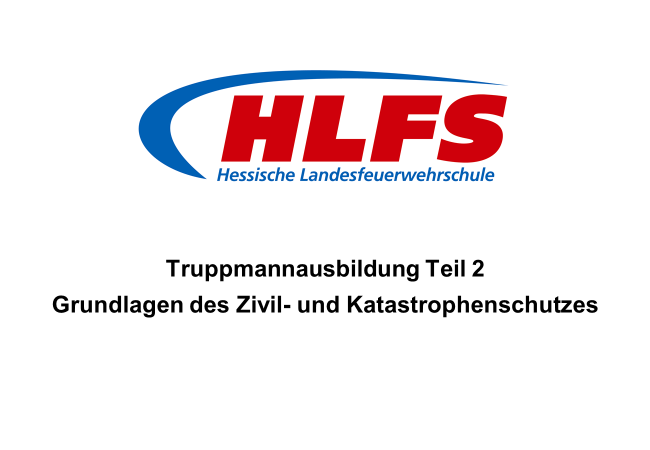 1 minLernzieleDie Teilnehmer müssen die Einheiten und Einrichtungen des Katastrophenschutzes und die Ergänzungen des Zivilschutzes und der Katastrophenhilfe durch den Bund wiedergeben können.Folie 2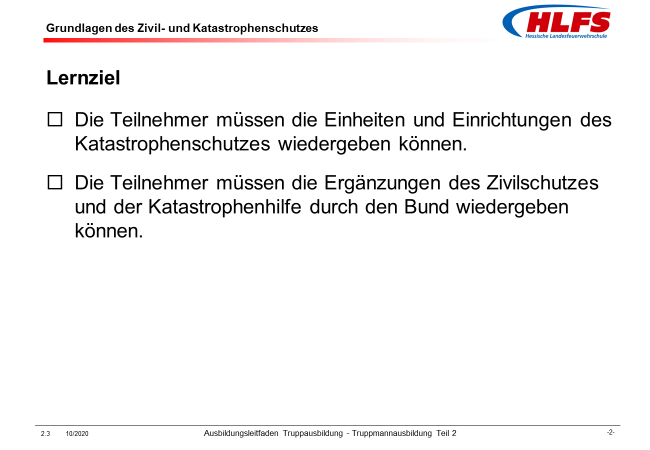 1 minInhalt der AusbildungseinheitEinleitungRechtsgrundlagenOrganisationen im KatastrophenschutzEinheiten und Einrichtungen des Katastrophenschutzes Einsatzkräfte im KatastrophenschutzAusstattungskonzept des BundesFolie 3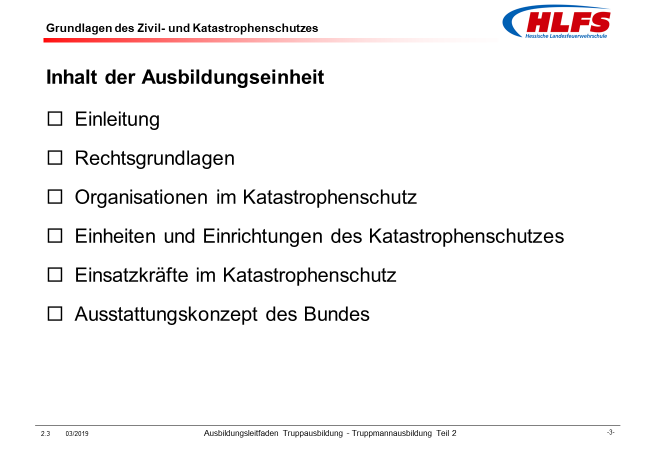 Ausbildungseinheit: 2.2 Rechtsgrundlagen / BegriffeAusbildungseinheit: 2.2 Rechtsgrundlagen / BegriffeAusbildungseinheit: 2.2 Rechtsgrundlagen / BegriffeAusbildungseinheit: 2.2 Rechtsgrundlagen / BegriffeZeitLernzieleInhalt in StichwortenOrganisation / HinweiseDie Teilnehmer müssen1 mindie Rechtsgrundlagen des Bundes und der Länder für den Zivil- und Katastrophenschutz nennen können.Begriffe:BevölkerungsschutzZivilschutzKatastrophenschutzeventuell Tafelbild oder FlipchartFolie 4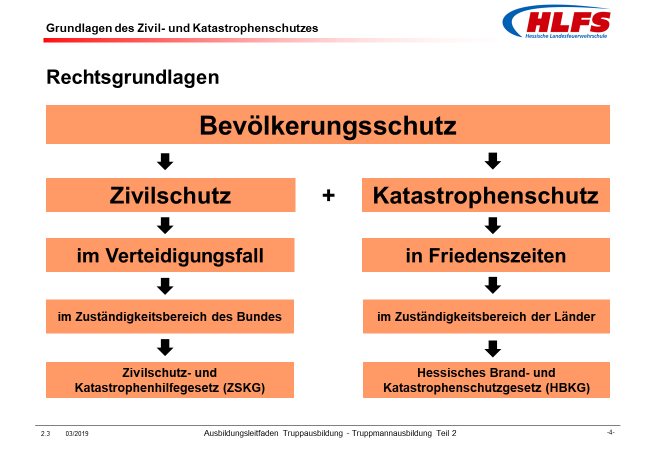 Lernunterlage Kapitel 2Ausbildungseinheit: 2.3 Rechtsgrundlagen / Zuständigkeiten des Bundes und der LänderAusbildungseinheit: 2.3 Rechtsgrundlagen / Zuständigkeiten des Bundes und der LänderAusbildungseinheit: 2.3 Rechtsgrundlagen / Zuständigkeiten des Bundes und der LänderAusbildungseinheit: 2.3 Rechtsgrundlagen / Zuständigkeiten des Bundes und der LänderZeitLernzieleInhalt in StichwortenOrganisation / HinweiseDie Teilnehmer müssen1 mindie Rechtsgrundlagen des Bundes und der Länder für den Zivil- und Katastrophenschutz nennen können.Im Artikel 73 Nr. 1 des Grundgesetzes heißt es, dass der Bund die ausschließliche Gesetzgebung über die Verteidigung einschließlich des Schutzes der Zivilbevölkerung hat. Dazu hat der Bund das „Zivilschutz- und Katastrophenhilfegesetz - ZSKG“ erlassen.Aus den Artikeln 30 und 70 des Grundgesetzes geht hervor, dass die Ausübung der staatlichen Befugnisse und die Erfüllung der staatlichen Aufgaben Sache der Länder ist, sofern im Grundgesetz keine anderen Regelungen getroffen oder zugelassen wurden. Das Recht der Gesetzgebung liegt dann im Bereich der Länder. Dazu hat das Land Hessen das „Hessische Brand- und Katastrophenschutzgesetz (HBKG)“ erlassen.Folie 4Lernunterlage Kapitel 2ZusatzinformationDie Verwaltungsaufgaben des Bundes nach diesem Gesetz sind dem Bundesamt für Bevölkerungsschutz und Katastrophenhilfe (BBK) zugewiesen. Dieses Bundesamt unterstützt das Bundesministerium des Innern auf den genannten Gebieten und mit dessen Zustimmung auch andere fachlich zuständige Bundesbehörden.Ausbildungseinheit: 2.4 Grundsätzliche Aufgaben des BundesAusbildungseinheit: 2.4 Grundsätzliche Aufgaben des BundesAusbildungseinheit: 2.4 Grundsätzliche Aufgaben des BundesAusbildungseinheit: 2.4 Grundsätzliche Aufgaben des BundesZeitLernzieleInhalt in StichwortenOrganisation / HinweiseDie Teilnehmer müssen1 mindie grundsätzlichen Aufgaben des Bundes im Zivilschutz und der Katastrophenhilfe nennen können.Im „Gesetz über den Zivilschutz und die Katastrophenhilfe des Bundes (Zivilschutz- und Katastrophenhilfegesetz - ZSKG)“ ist geregelt, dass es Aufgabe des Bundes ist, die Bevölkerung, ihre Wohnungen und ihre Arbeitsstätten, … .Folie 5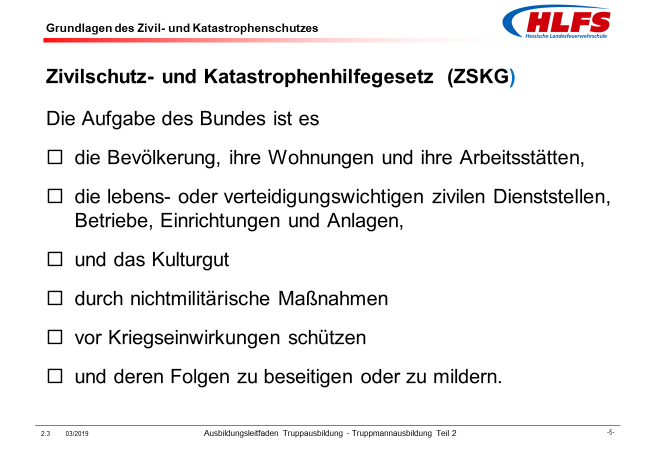 Lernunterlage Kapitel 2.1Ausbildungseinheit: 2.5 Aufgabenbereiche des Bundes / Selbstschutz, Warnung der BevölkerungAusbildungseinheit: 2.5 Aufgabenbereiche des Bundes / Selbstschutz, Warnung der BevölkerungAusbildungseinheit: 2.5 Aufgabenbereiche des Bundes / Selbstschutz, Warnung der BevölkerungAusbildungseinheit: 2.5 Aufgabenbereiche des Bundes / Selbstschutz, Warnung der BevölkerungZeitLernzieleInhalt in StichwortenOrganisation / HinweiseDie Teilnehmer müssen1 mindie Aufgabenbereiche des Bundes im Zivilschutz und der Katastrophenhilfe nennen können. Zum Zivilschutz und der Katastrophenhilfe gehören folgende Aufgabenbereiche:SelbstschutzWarnung der BevölkerungSchutzbauAufenthaltsregelungKatastrophenschutz……eventuell Tafelbild oder FlipchartFolie 6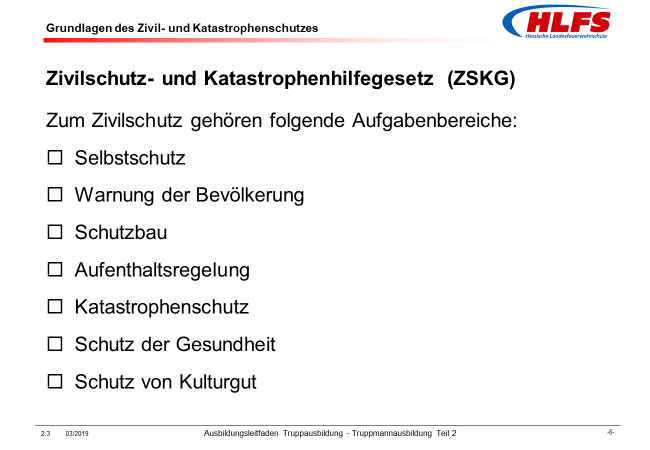 Lernunterlage Kapitel 2.1Ausbildungseinheit: 2.6 Aufgabenbereiche des Bundes / Schutz der Gesundheit, Schutz von KulturgutAusbildungseinheit: 2.6 Aufgabenbereiche des Bundes / Schutz der Gesundheit, Schutz von KulturgutAusbildungseinheit: 2.6 Aufgabenbereiche des Bundes / Schutz der Gesundheit, Schutz von KulturgutAusbildungseinheit: 2.6 Aufgabenbereiche des Bundes / Schutz der Gesundheit, Schutz von KulturgutZeitLernzieleInhalt in StichwortenOrganisation / HinweiseDie Teilnehmer müssen1 mindie Aufgabenbereiche des Bundes im Zivilschutz und der Katastrophenhilfe nennen können. Zum Zivilschutz und der Katastrophenhilfe gehören folgende Aufgabenbereiche:……………Schutz der GesundheitSchutz von Kulturguteventuell Tafelbild oder FlipchartFolie 6Lernunterlage Kapitel 2.1Ausbildungseinheit: 2.7 Begriff „Katastrophe“Ausbildungseinheit: 2.7 Begriff „Katastrophe“Ausbildungseinheit: 2.7 Begriff „Katastrophe“Ausbildungseinheit: 2.7 Begriff „Katastrophe“ZeitLernzieleInhalt in StichwortenOrganisation / HinweiseDie Teilnehmer müssen1 minden Begriff „Katastrophe“ beschreiben können.Gemäß Hessischem Brand- und Katastrophenschutzgesetz (HBKG) ist eine Katastrophe ein Ereignis, das Leben, Gesundheit oder die lebensnotwendige Versorgung der Bevölkerung …Folie 7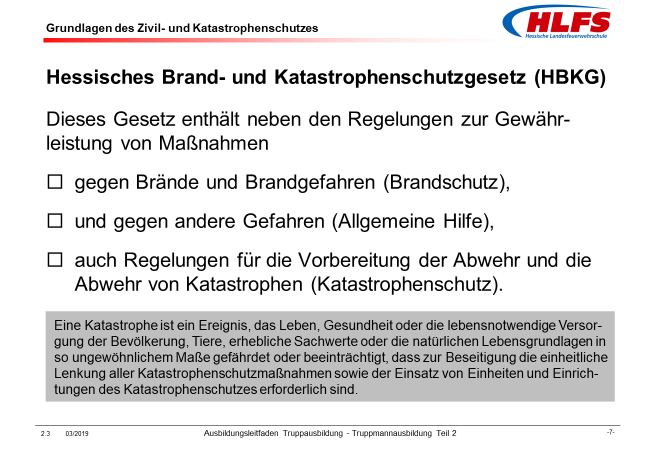 Lernunterlage Kapitel 2.2Ausbildungseinheit: 2.8 Aufgabenbereiche des KatastrophenschutzesAusbildungseinheit: 2.8 Aufgabenbereiche des KatastrophenschutzesAusbildungseinheit: 2.8 Aufgabenbereiche des KatastrophenschutzesAusbildungseinheit: 2.8 Aufgabenbereiche des KatastrophenschutzesZeitLernzieleInhalt in StichwortenOrganisation / HinweiseDie Teilnehmer müssen1 mindie Aufgabenbereiche des Katastrophenschutzes nennen können.Gemäß Hessischem Brand- und Katastrophenschutzgesetz (HBKG) sind für den Katastrophenschutz die folgenden Aufgabenbereiche vorgesehen:FührungInformation und KommunikationBrandschutzGefahrstoff-ABCSanitätswesenBetreuungWasserrettungBergung und Instandsetzungeventuell Tafelbild oder FlipchartFolie 8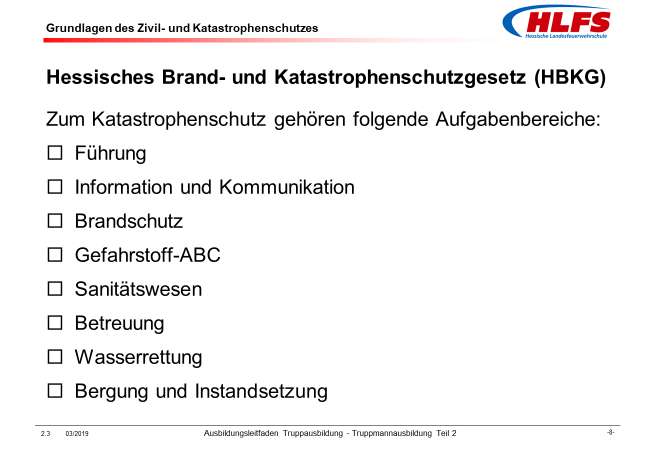 Lernunterlage Kapitel 2.2.3Ausbildungseinheit: 2.9 Aufgabenbereiche des Katastrophenschutzes / Zusätzliche Einheiten und EinrichtungenAusbildungseinheit: 2.9 Aufgabenbereiche des Katastrophenschutzes / Zusätzliche Einheiten und EinrichtungenAusbildungseinheit: 2.9 Aufgabenbereiche des Katastrophenschutzes / Zusätzliche Einheiten und EinrichtungenAusbildungseinheit: 2.9 Aufgabenbereiche des Katastrophenschutzes / Zusätzliche Einheiten und EinrichtungenZeitLernzieleInhalt in StichwortenOrganisation / HinweiseDie Teilnehmer müssen1 mindie Aufgabenbereiche des Katastrophenschutzes nennen können.Gemäß Hessischem Brand- und Katastrophenschutzgesetz (HBKG) sind für den Katastrophenschutz die folgenden Aufgabenbereiche vorgesehen:…zusätzliche Einheiten und Einrichtungeneventuell Tafelbild oder FlipchartFolie 8Lernunterlage Kapitel 2.2.3Ausbildungseinheit: 2.10 Organisationen im Katastrophenschutz / kommunale Feuerwehr, …Ausbildungseinheit: 2.10 Organisationen im Katastrophenschutz / kommunale Feuerwehr, …Ausbildungseinheit: 2.10 Organisationen im Katastrophenschutz / kommunale Feuerwehr, …Ausbildungseinheit: 2.10 Organisationen im Katastrophenschutz / kommunale Feuerwehr, …ZeitLernzieleInhalt in StichwortenOrganisation / HinweiseDie Teilnehmer müssen1 mindie im Katastrophenschutz tätigen öffentlichen und privaten Organisationen nennen können.Einheiten und Einrichtungen für den Katastrophenschutz werden von verschiedenen Organisationen aufgestellt und bei Bedarf eingesetzt. Dabei wird zwischen öffentlichen Einheiten und Einrichtungen (Feuerwehr, Technisches Hilfswerk) und anerkannten privaten Einheiten und Einrichtungen (Arbeiter-Samariter-Bund, …) unterschieden.Öffentliche und anerkannte private Organisationen sind:kommunale FeuerwehrBundesanstalt Technisches HilfswerkArbeiter-Samariter-BundBundesverband eigenständiger RettungsdiensteDeutsche-Lebens-Rettungs-GesellschaftDeutsches Rotes Kreuz……eventuell Tafelbild oder FlipchartFolie 9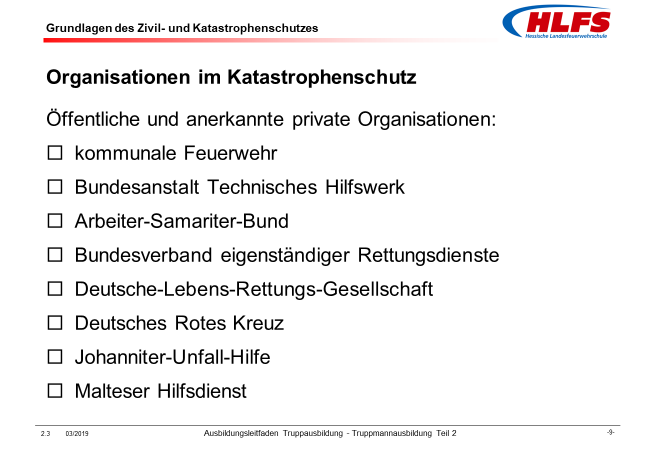 Lernunterlage Kapitel 3Ausbildungseinheit: 2.11 Organisationen im Katastrophenschutz / …, Johanniter-Unfall-Hilfe, …Ausbildungseinheit: 2.11 Organisationen im Katastrophenschutz / …, Johanniter-Unfall-Hilfe, …Ausbildungseinheit: 2.11 Organisationen im Katastrophenschutz / …, Johanniter-Unfall-Hilfe, …Ausbildungseinheit: 2.11 Organisationen im Katastrophenschutz / …, Johanniter-Unfall-Hilfe, …ZeitLernzieleInhalt in StichwortenOrganisation / HinweiseDie Teilnehmer müssen1 mindie im Katastrophenschutz tätigen öffentlichen und privaten Organisationen nennen können.Einheiten und Einrichtungen für den Katastrophenschutz werden von verschiedenen Organisationen aufgestellt und bei Bedarf eingesetzt. Dabei wird zwischen öffentlichen Einheiten und Einrichtungen (Feuerwehr, Technisches Hilfswerk) und anerkannten privaten Einheiten und Einrichtungen (Arbeiter-Samariter-Bund, …) unterschieden.Öffentliche und anerkannte private Organisationen sind:………………Johanniter-Unfall-HilfeMalteser Hilfsdiensteventuell Tafelbild oder FlipchartFolie 9Lernunterlage Kapitel 3ZusatzinformationGemäß § 26 des Hessischen Brand- und Katastrophenschutzgesetzes (HBKG) ist für die Mitwirkung von Einheiten und Einrichtungen privater Träger des Katastrophenschutzes deren allgemeine Eignung und die Anerkennung durch die untere Katastrophenschutzbehörde erforderlich, soweit die Eignung nicht bereits festgestellt oder gemäß Zivilschutz- und Katastrophenhilfegesetzes gegeben ist. Dies trifft für die vorgenannten Organisationen zu. Die untere Katastrophenschutzbehörde kann auf schriftlichen Antrag Träger anerkennen, wenn ein Bedarf besteht und der Träger geeignet ist. Sie hat vor der Anerkennung die Zustimmung des für Katastrophenschutz zuständigen Ministeriums einzuholen. Die Anerkennung ist zu widerrufen, wenn ein wichtiger Grund vorliegt.Ausbildungseinheit: 2.12 Einheiten und Einrichtungen des KatastrophenschutzesAusbildungseinheit: 2.12 Einheiten und Einrichtungen des KatastrophenschutzesAusbildungseinheit: 2.12 Einheiten und Einrichtungen des KatastrophenschutzesAusbildungseinheit: 2.12 Einheiten und Einrichtungen des KatastrophenschutzesZeitLernzieleInhalt in StichwortenOrganisation / HinweiseDie Teilnehmer müssen1 mindie Einheiten und Einrichtungen des Katastrophenschutzes nennen können.Einheiten (mobil einsetzbare Einsatzkräfte) und Einrichtungen (nur ortsfest tätige Einsatzkräfte) des Katastrophenschutzes sind gegliederte Zusammenfassungen von Einsatzkräften und Einsatzmitteln, die unter einer einheitlichen Führung stehen und festgelegte Aufgaben haben.eventuell Tafelbild oder FlipchartFolie 10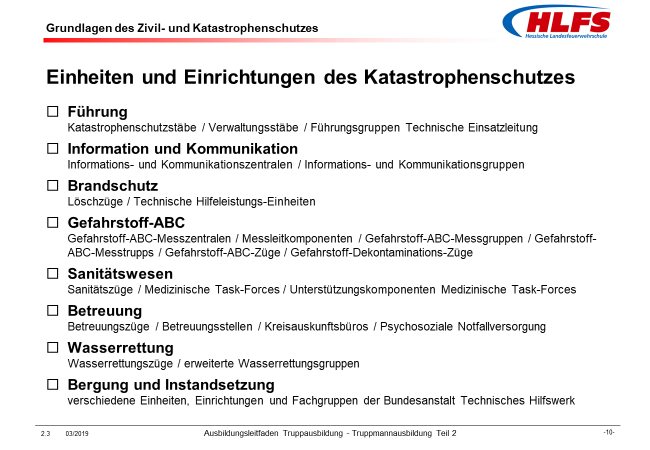 Lernunterlage Kapitel 4ZusatzinformationFür den Aufgabenbereich Bergung und Instandsetzung stellt das Land Hessen keine eigenen Einheiten auf, da dieser Aufgabenbereich von den Feuerwehren abgedeckt wird und hierfür auch Einheiten der Bundesanstalt Technisches Hilfswerk eingesetzt werden können. Das Technische Hilfswerk kann auch in anderen Aufgabenbereichen Einheiten oder Einrichtungen übernehmen, wenn hierzu die Feuerwehren oder andere Hilfsorganisationen nicht bereit oder in der Lage sind und dies nach Bundesrecht möglich ist.Ausbildungseinheit: 2.13 Regieeinheiten / zusätzliche Einheiten und EinrichtungenAusbildungseinheit: 2.13 Regieeinheiten / zusätzliche Einheiten und EinrichtungenAusbildungseinheit: 2.13 Regieeinheiten / zusätzliche Einheiten und EinrichtungenAusbildungseinheit: 2.13 Regieeinheiten / zusätzliche Einheiten und EinrichtungenZeitLernzieleInhalt in StichwortenOrganisation / HinweiseDie Teilnehmer müssen1 mindie Einheiten und Einrichtungen des Katastrophenschutzes nennen können.Einheiten (mobil einsetzbare Einsatzkräfte) und Einrichtungen (nur ortsfest tätige Einsatzkräfte) des Katastrophenschutzes sind gegliederte Zusammenfassungen von Einsatzkräften und Einsatzmitteln, die unter einer einheitlichen Führung stehen und festgelegte Aufgaben haben.eventuell Tafelbild oder FlipchartFolie 10Lernunterlage Kapitel 4Ausbildungseinheit: 2.14 KatastrophenschutzstabAusbildungseinheit: 2.14 KatastrophenschutzstabAusbildungseinheit: 2.14 KatastrophenschutzstabAusbildungseinheit: 2.14 KatastrophenschutzstabZeitLernzieleInhalt in StichwortenOrganisation / HinweiseDie Teilnehmer müssen1 mindie grundsätzlichen Aufgaben eines Katastrophenschutzstabes nennen können.Die grundsätzlichen Aufgaben eines Katastrophenschutzstabes (KatS-Stab) sind diedie Unterstützung der unteren Katastrophenschutzbehörde des Landkreises / der kreisfreien Stadt bei der Vorbereitung der Abwehr und der Abwehr von Katastrophen undbei der Führung und Leitung der unterstellten Einheiten und Einrichtungen. Ein Katastrophenschutzstab ist in die Bereiche Leitung und Fachberatung gegliedert.Folie 11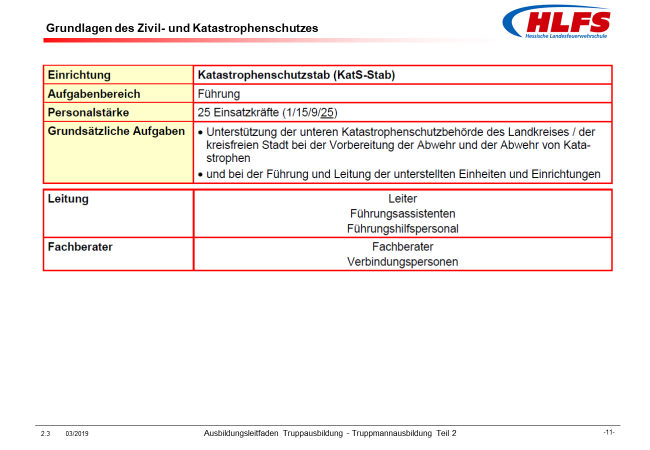 siehe InformationsblätterZusatzinformationDie Regelungen für die Katastrophenschutzstäbe bei den unteren Katastrophenschutzbehörden der Landkreise und kreisfreien Städte gelten auch für die Katastrophenschutzstäbe bei den oberen Katastrophenschutzbehörden der Regierungsbezirke und bei der obersten Katastrophenschutzbehörde des Landes.Ausbildungseinheit: 2.15 Führungsgruppe Technische EinsatzleitungAusbildungseinheit: 2.15 Führungsgruppe Technische EinsatzleitungAusbildungseinheit: 2.15 Führungsgruppe Technische EinsatzleitungAusbildungseinheit: 2.15 Führungsgruppe Technische EinsatzleitungZeitLernzieleInhalt in StichwortenOrganisation / HinweiseDie Teilnehmer müssen1 mindie grundsätzliche Aufgabe einer Führungsgruppe Technische Einsatzleitung nennen können.Die grundsätzliche Aufgabe einer Führungsgruppe Technische Einsatzleitung (FüGrTEL) ist dieUnterstützung des zuständigen Einsatzleiters bei der Führung der Einheiten und Einrichtungen und bei sonstigen Aufgaben im Schadengebiet.Eine Führungsgruppe Technische Einsatzleitung ist in die Bereiche Leitung und Fachberatung gegliedert.Folie 12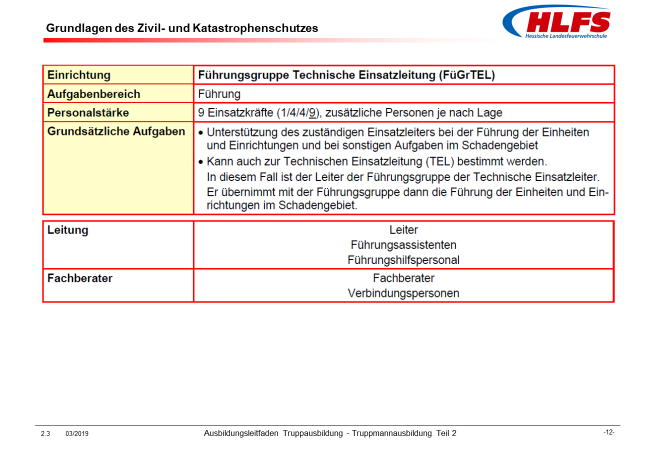 siehe InformationsblätterZusatzinformationEine Führungsgruppe Technische Einsatzleitung kann auch zur Technischen Einsatzleitung (TEL) gemäß § 43 Abs. 4 des Hessischen Brand- und Katastrophenschutzgesetzes (HBKG) bestimmt werden.In diesem Fall ist der Leiter der Führungsgruppe der Technische Einsatzleiter. Er übernimmt mit der Führungsgruppe dann die Führung der Einheiten und Einrichtungen im Schadengebiet.Ausbildungseinheit: 2.16 Zivilschutz-HubschrauberAusbildungseinheit: 2.16 Zivilschutz-HubschrauberAusbildungseinheit: 2.16 Zivilschutz-HubschrauberAusbildungseinheit: 2.16 Zivilschutz-HubschrauberZeitLernzieleInhalt in StichwortenOrganisation / HinweiseDie Teilnehmer müssen1 mindie besondere Aufgabe eines Zivilschutz-Hubschraubers nennen können.Ein Zivilschutz-Hubschrauber (ZSH) steht im Katastrophenfall grundsätzlich als besonderes Führungsmittel zur Verfügung.Dies gilt jedoch nur für die beiden Zivilschutz-Hubschrauber, die als Teil des Ausstattungskonzeptes des Bundes dem Land Hessen für den Zivilschutz- und Katastrophenschutzfall zur Verfügung stehen- in Kassel „Christoph 7“- in Frankfurt am Main „Christoph 2“Folie 13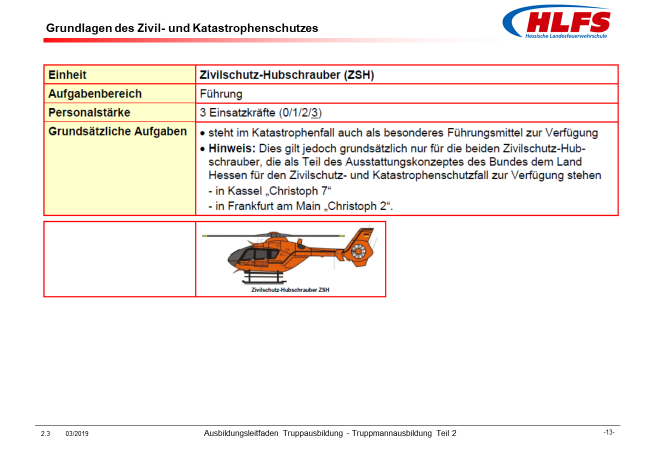 siehe InformationsblätterZusatzinformationIm Rahmen der Luftrettung werden darüber hinaus weitere Rettungshubschrauber (RTH) von anderen Trägern, wie zum Beispiel der ADAC Luftrettung, der Deutsche Rettungsflugwacht Luftrettung, der Johanniter Luftrettung oder der Bundeswehr eingesetzt.Ausbildungseinheit: 2.17 Informations- und KommunikationszentraleAusbildungseinheit: 2.17 Informations- und KommunikationszentraleAusbildungseinheit: 2.17 Informations- und KommunikationszentraleAusbildungseinheit: 2.17 Informations- und KommunikationszentraleZeitLernzieleInhalt in StichwortenOrganisation / HinweiseDie Teilnehmer müssen1 mindie Aufgabe einer Informations- und Kommunikationszentrale nennen können.Die Zentralen Leitstellen (Integrierten Leitstellen) der Landkreise und kreisfreien Städte nehmen für den Katastrophenschutz die Aufgabe der Informations- und Kommunikationszentrale (IuKZt) wahr.Für den im Katastrophenfall erforderlichen Kommunikationsbetrieb werden in den Zentralen Leitstellen (Integrierten Leitstellen) jeweils zwei Arbeitsplätze als Informations- und Kommunikationszentrale (IuKZt) eingerichtet.Folie 14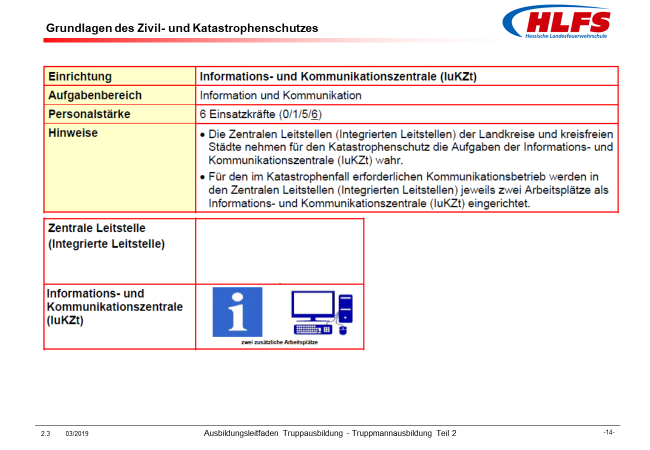 siehe InformationsblätterAusbildungseinheit: 2.18 Informations- und KommunikationsgruppeAusbildungseinheit: 2.18 Informations- und KommunikationsgruppeAusbildungseinheit: 2.18 Informations- und KommunikationsgruppeAusbildungseinheit: 2.18 Informations- und KommunikationsgruppeZeitLernzieleInhalt in StichwortenOrganisation / HinweiseDie Teilnehmer müssen1 mindie grundsätzlichen Aufgaben einer Informations- und Kommunikationsgruppe nennen können.Die grundsätzlichen Aufgaben einer Informations- und Kommunikationsgruppe (IuKGr) sinddie Bereitstellung der für die Führung im Katastrophenfall zusätzlich erforderlichen Informations- und Kommunikations-Verbindungen undder Betrieb der Informations- und Kommunikations-Verbindungen.Eine Informations- und Kommunikationsgruppe ist mit einem Einsatzleitwagen ELW 2 und einem Gerätewagen GW-IuK ausgerüstet.Folie 15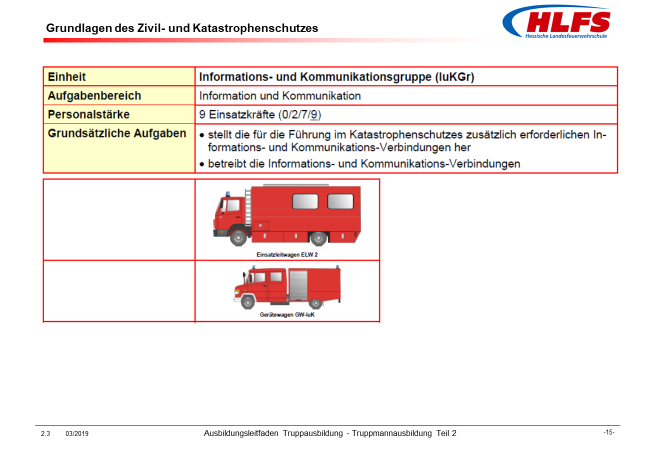 siehe InformationsblätterAusbildungseinheit: 2.19 Löschzug (im Katastrophenschutz)Ausbildungseinheit: 2.19 Löschzug (im Katastrophenschutz)Ausbildungseinheit: 2.19 Löschzug (im Katastrophenschutz)Ausbildungseinheit: 2.19 Löschzug (im Katastrophenschutz)ZeitLernzieleInhalt in StichwortenOrganisation / HinweiseDie Teilnehmer müssen1 mindie grundsätzlichen Aufgaben eines Löschzuges (im Katastrophenschutz) nennen können.Die grundsätzlichen Aufgaben eines Löschzuges (LZ) sinddie Rettung von Menschen und Tieren undund der Schutz und/oder das Bergen von Sachwerten. Ein Löschzug (im Katastrophenschutz) ist in einen Zugtrupp, zwei Löschgruppen und einen Erweiterungstrupp gegliedert und mit entsprechenden Fahrzeugen ausgerüstet.Folie 16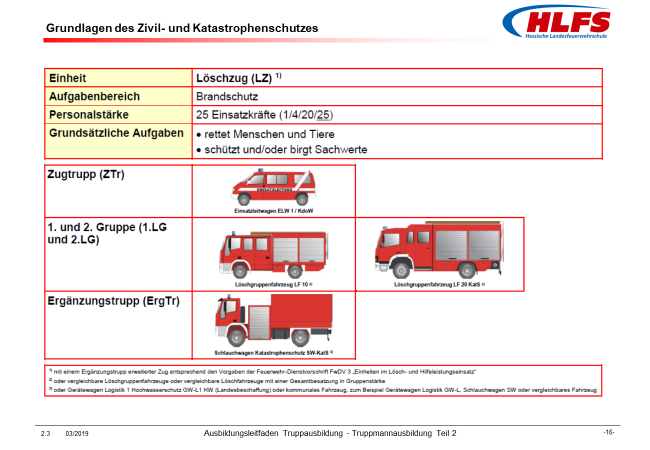 siehe InformationsblätterAusbildungseinheit: 2.20 Gefahrstoff-ABC-Mess-ZentraleAusbildungseinheit: 2.20 Gefahrstoff-ABC-Mess-ZentraleAusbildungseinheit: 2.20 Gefahrstoff-ABC-Mess-ZentraleAusbildungseinheit: 2.20 Gefahrstoff-ABC-Mess-ZentraleZeitLernzieleInhalt in StichwortenOrganisation / HinweiseDie Teilnehmer müssen1 mindie Aufgaben einer Gefahrstoff-ABC-Mess-Zentrale nennen können.Eine Gefahrstoff-ABC-Mess-Zentrale (GABCMZt) ist eine in unmittelbarer Nähe eines Katastrophenschutzstabes eingerichtete Stelle, für Aufgaben im Zusammenhang mit Messungen und Probenahmen sowie deren Auswertungen bei GABC-Lagen.Folie 17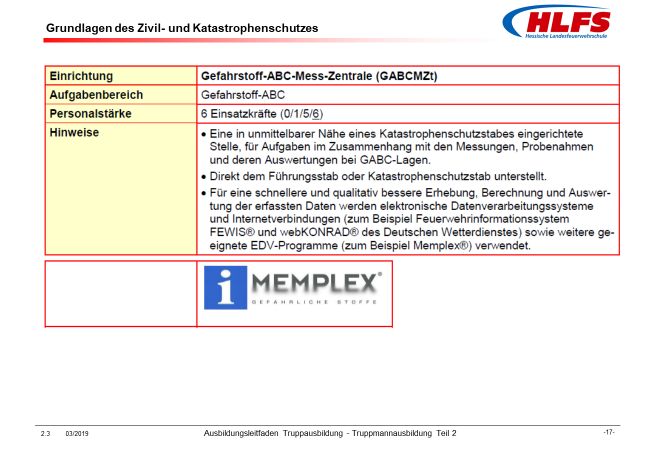 siehe InformationsblätterAusbildungseinheit: 2.21 Gefahrstoff-ABC-Mess-GruppeAusbildungseinheit: 2.21 Gefahrstoff-ABC-Mess-GruppeAusbildungseinheit: 2.21 Gefahrstoff-ABC-Mess-GruppeAusbildungseinheit: 2.21 Gefahrstoff-ABC-Mess-GruppeZeitLernzieleInhalt in StichwortenOrganisation / HinweiseDie Teilnehmer müssen1 mindie grundsätzlichen Aufgaben einer Gefahrstoff-ABC-Mess-Gruppe nennen können.Die grundsätzlichen Aufgaben einer Gefahrstoff-ABC-Mess-Gruppe (GABCMGr) sinddie Feststellung der von radioaktiven, biologischen und chemischen Stoffen ausgehenden Gefahren und die Verhinderung oder Verringerung der Auswirkungen der Gefahren und / oder Schäden auf Menschen, Tiere oder die natürlichen Lebensgrundlagen. Eine Gefahrstoff-ABC-Mess-Gruppe ist mit einem ABC-Erkundungskraftwagen ABC-ErKW und einem Gerätewagen Strahlen-Spürtrupp GW-StrSpTr ausgerüstet.Folie 18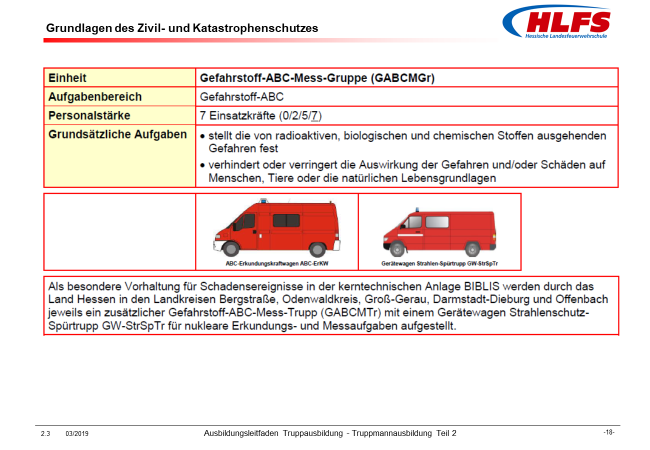 siehe InformationsblätterZusatzinformationAls besondere Vorhaltung für Schadensereignisse in der kerntechnischen Anlage BIBLIS werden durch das Land Hessen in den Landkreisen Bergstraße, Odenwaldkreis, Groß-Gerau, Darmstadt-Dieburg und Offenbach jeweils ein zusätzlicher Gefahrstoff-ABC-Mess-Trupp (GABCMTr) für nukleare Erkundungs- und Messaufgaben aufgestellt.Ausbildungseinheit: 2.22 Gefahrstoff-ABC-ZugAusbildungseinheit: 2.22 Gefahrstoff-ABC-ZugAusbildungseinheit: 2.22 Gefahrstoff-ABC-ZugAusbildungseinheit: 2.22 Gefahrstoff-ABC-ZugZeitLernzieleInhalt in StichwortenOrganisation / HinweiseDie Teilnehmer müssen1 mindie grundsätzlichen Aufgaben eines Gefahrstoff-ABC-Zuges nennen können.Die grundsätzlichen Aufgaben eines Gefahrstoff-ABC-Zuges (GABCZ) sinddie Feststellung der von radioaktiven, biologischen und chemischen Stoffen ausgehenden Gefahren, die Verhinderung oder Verringerung der Auswirkungen der Gefahren und / oder Schäden auf Menschen, Tiere oder die natürlichen Lebensgrundlagen unddie Dekontaminierung von Menschen, Sachen und Gelände.Ein Gefahrstoff-ABC-Zug ist in einen Zugtrupp, eine Gefahrstoffgruppe und eine Gerätegruppe gegliedert und mit entsprechenden Fahrzeugen ausgerüstet.Folie 19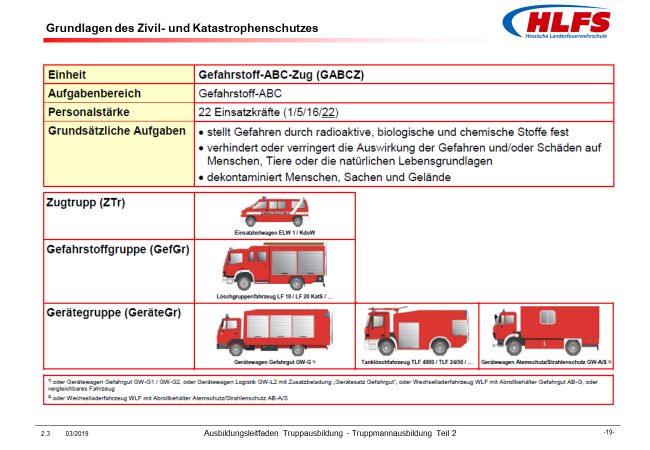 siehe InformationsblätterAusbildungseinheit: 2.23 Gefahrstoff-Dekontaminations-ZugAusbildungseinheit: 2.23 Gefahrstoff-Dekontaminations-ZugAusbildungseinheit: 2.23 Gefahrstoff-Dekontaminations-ZugAusbildungseinheit: 2.23 Gefahrstoff-Dekontaminations-ZugZeitLernzieleInhalt in StichwortenOrganisation / HinweiseDie Teilnehmer müssen1 mindie grundsätzlichen Aufgaben eines Gefahrstoff-Dekontaminations-Zuges nennen können.Die grundsätzlichen Aufgaben eines Gefahrstoff-Dekontaminations-Zuges (GDekonZ) sinddie Verhinderung oder Verringerung der Auswirkungen der Gefahren und/oder Schäden auf Menschen, Tiere   oder die natürlichen Lebensgrundlagen unddie Dekontaminierung von Menschen, Sachen und Gelände.Ein Gefahrstoff-Dekontaminations-Zug ist in einen Zugtrupp, eine Logistikgruppe und eine Dekontaminationsgruppe gegliedert und mit entsprechenden Fahrzeugen ausgerüstet.Folie 20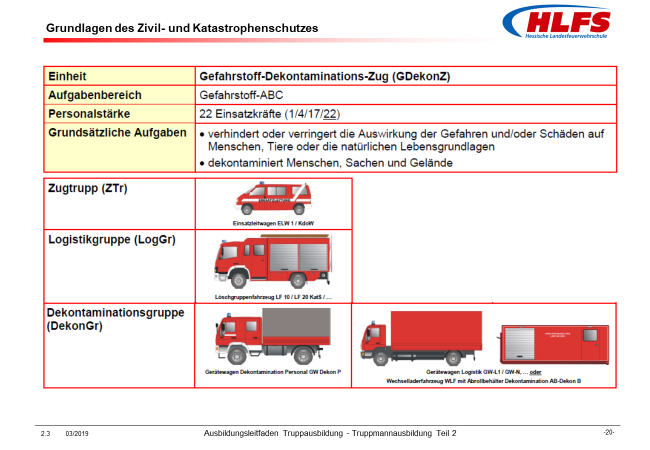 siehe InformationsblätterAusbildungseinheit: 2.24 SanitätszugAusbildungseinheit: 2.24 SanitätszugAusbildungseinheit: 2.24 SanitätszugAusbildungseinheit: 2.24 SanitätszugZeitLernzieleInhalt in StichwortenOrganisation / HinweiseDie Teilnehmer müssen1 mindie grundsätzlichen Aufgaben eines Sanitätszuges nennen können.Die grundsätzlichen Aufgaben eines Sanitätszuges (SanZ) sind die Hilfeleistung für die betroffene Bevölkerung im Schadengebiet, die Durchführung ärztlicher Sofortmaßnahmen zur Abwendung lebensbedrohlicher Zustände,der Transport von Verletzten und Kranken undim Bedarfsfall die Mitwirkung bei der Betreuung und bei Evakuierungen.Ein Sanitätszug ist in einen Zugtrupp, eine Schnelleinsatzgruppe Behandlung und eine Transportgruppe gegliedert und mit entsprechenden Fahrzeugen ausgerüstet.Folie 21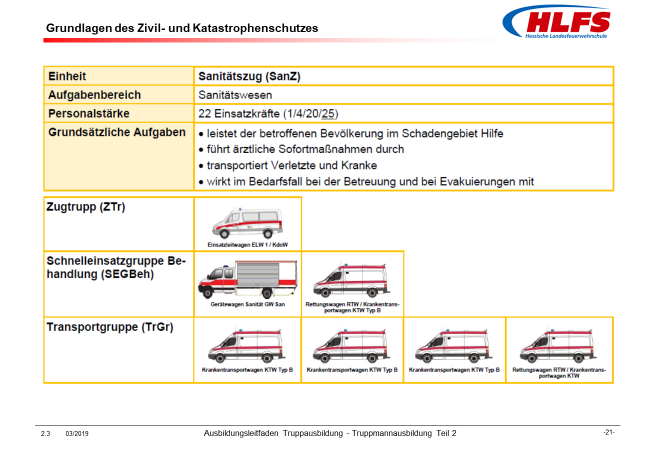 siehe InformationsblätterAusbildungseinheit: 2.25 Medizinische Task Force / GliederungAusbildungseinheit: 2.25 Medizinische Task Force / GliederungAusbildungseinheit: 2.25 Medizinische Task Force / GliederungAusbildungseinheit: 2.25 Medizinische Task Force / GliederungZeitLernzieleInhalt in StichwortenOrganisation / HinweiseDie Teilnehmer müssen1 mindie grundsätzliche Aufgabe einer Medizinischen Task Force und deren Teileinheiten nennen können.Eine Medizinische Task Force (MTF) ist ein arztbesetzter sanitätsdienstlicher Verband mit fünf Teileinheiten, der eine besondere katastrophenmedizinische Lage bewältigen kann.Eine Medizinische Task Force ist in die TeileinheitenFührungLogistikDekontamination VerletzterBehandlung undPatiententransportgegliedert und mit entsprechenden Fahrzeugen ausgerüstet.Folie 22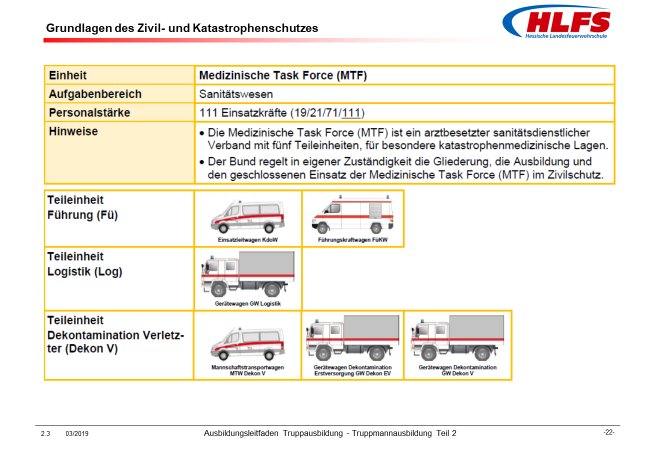 siehe InformationsblätterFolie 23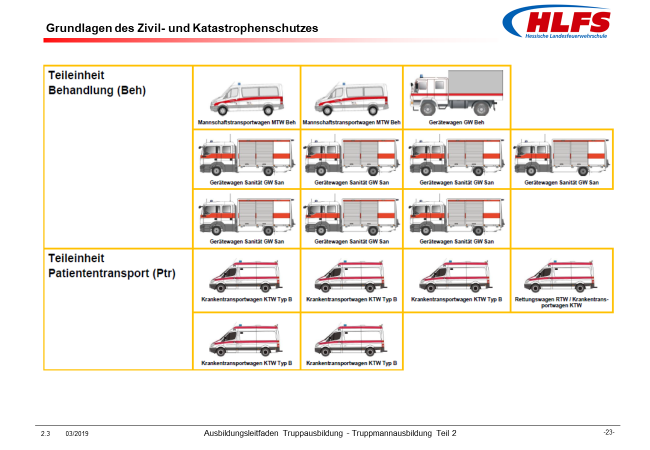 siehe InformationsblätterAusbildungseinheit: 2.26 Medizinische Task Force / AufgabenAusbildungseinheit: 2.26 Medizinische Task Force / AufgabenAusbildungseinheit: 2.26 Medizinische Task Force / AufgabenAusbildungseinheit: 2.26 Medizinische Task Force / AufgabenZeitLernzieleInhalt in StichwortenOrganisation / HinweiseDie Teilnehmer müssen1 mindie grundsätzliche Aufgabe einer Medizinischen Task Force und deren   Teileinheiten nennen können.Eine Medizinische Task Force (MTF) ist ein arztbesetzter sanitätsdienstlicher Verband mit fünf Teileinheiten, der eine besondere katastrophenmedizinische Lage bewältigen kann.Folie 22siehe InformationsblätterFolie 23siehe InformationsblätterAusbildungseinheit: 2.27 Unterstützungskomponenten Medizinische Task ForceAusbildungseinheit: 2.27 Unterstützungskomponenten Medizinische Task ForceAusbildungseinheit: 2.27 Unterstützungskomponenten Medizinische Task ForceAusbildungseinheit: 2.27 Unterstützungskomponenten Medizinische Task ForceZeitLernzieleInhalt in StichwortenOrganisation / HinweiseDie Teilnehmer müssen1 mindie grundsätzlichen Aufgaben der Unterstützungskomponenten Medizinische Task Force nennen können.Die in Hessen stationierten Medizinischen Task Forces (MTF) werden mit Unterstützungskomponenten verstärkt, um den fachlichen Anforderungen „Sanitätszug im Katastrophenschutz des Landes“ zu entsprechen, beziehungsweise die Teileinheiten Dekontamination Verletzter und Patiententransport taktisch sinnvoll zu ergänzen.Folie 24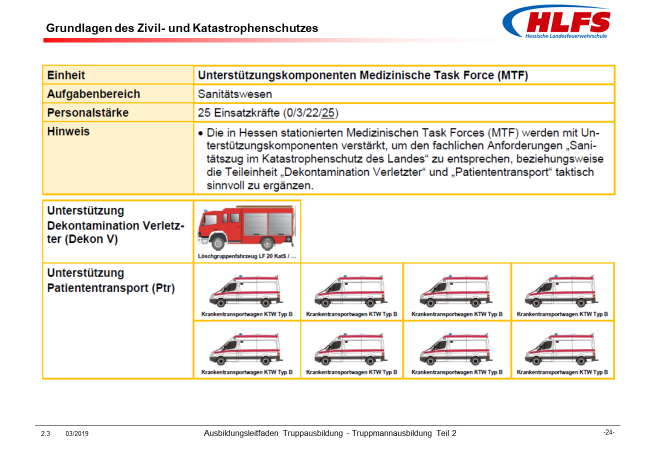 siehe InformationsblätterZusatzinformationBei der Ergänzung der Teileinheit „Dekontamination Verletzter“ mit einem Löschgruppenfahrzeug steht die Bereitstellung der Fahrzeugbesatzung und nicht die technische Ausstattung des Fahrzeuges im Vordergrund.Ausbildungseinheit: 2.28 BetreuungszugAusbildungseinheit: 2.28 BetreuungszugAusbildungseinheit: 2.28 BetreuungszugAusbildungseinheit: 2.28 BetreuungszugZeitLernzieleInhalt in StichwortenOrganisation / HinweiseDie Teilnehmer müssen1 mindie grundsätzlichen Aufgaben eines Betreuungszuges nennen können.Die grundsätzlichen Aufgaben eines Betreuungszuges (BtZ) sind die Übernahme der Hilfeleistung für Betroffene durch soziale Betreuung, Verpflegung, Versorgung mit Gegenständen des täglichen Bedarfs sowie vorübergehende Unterbringung,  die Mitwirkung bei Evakuierungen undim Bedarfsfall die Unterstützung von Sanitätseinheiten.Ein Betreuungszug ist in einen Zugtrupp, eine Schnelleinsatzgruppe Betreuung und eine Versorgungsgruppe gegliedert und mit entsprechenden Fahrzeugen ausgerüstet.Folie 25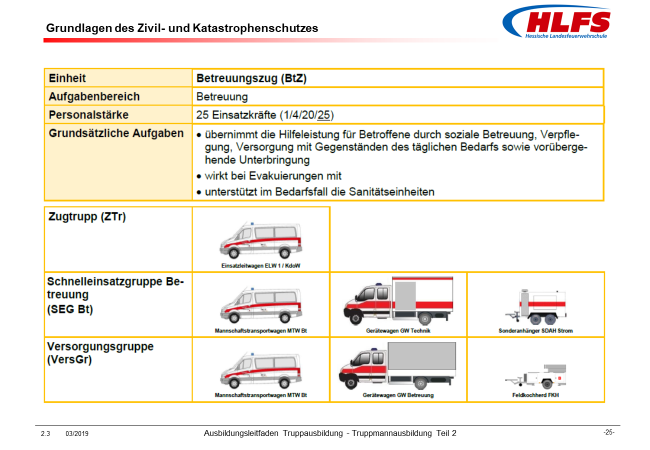 siehe InformationsblätterAusbildungseinheit: 2.29 Betreuungsstelle / KreisauskunftsbüroAusbildungseinheit: 2.29 Betreuungsstelle / KreisauskunftsbüroAusbildungseinheit: 2.29 Betreuungsstelle / KreisauskunftsbüroAusbildungseinheit: 2.29 Betreuungsstelle / KreisauskunftsbüroZeitLernzieleInhalt in StichwortenOrganisation / HinweiseDie Teilnehmer müssen1 mindie grundsätzliche Aufgabe einer Betreuungsstelle nennen können.Die grundsätzliche Aufgabe einer Betreuungsstelle (BtSt) ist die Übernahme der Hilfeleistung für Betroffene durch soziale Betreuung, Verpflegung, Versorgung mit Gegenständen des täglichen Bedarfs sowie vorübergehende Unterbringung.Folie 26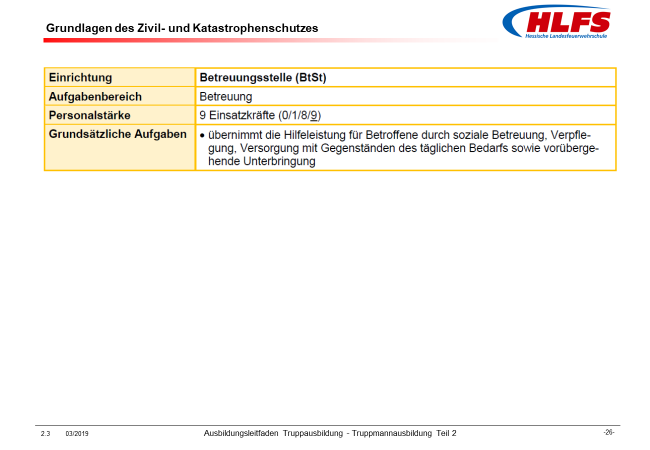 siehe Informationsblätter1 mindie grundsätzliche Aufgabe eines Kreisauskunftsbüros nennen können.Das Deutsche Rote Kreuz (DRK) richtet, auf Grundlage einer Vereinbarung mit dem Bund (Suchdienstvereinbarung), bei Bedarf ein Kreisauskunftsbüro (KAB) ein, von dem alle Betroffenen nach bundesweit festgelegten Registriermustern erfasst werden. Folie 27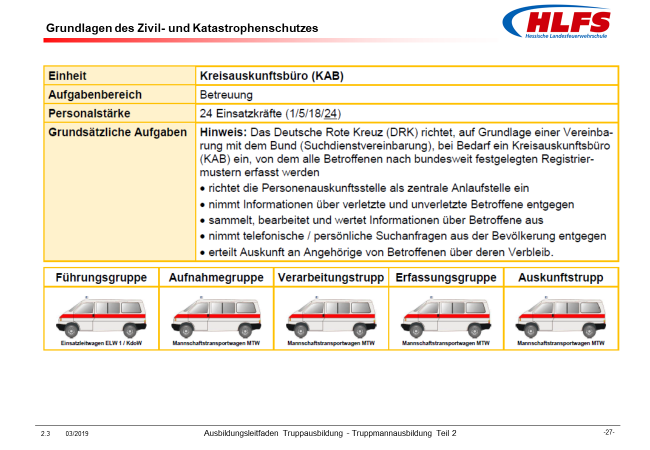 siehe InformationsblätterAusbildungseinheit: 2.30 WasserrettungszugAusbildungseinheit: 2.30 WasserrettungszugAusbildungseinheit: 2.30 WasserrettungszugAusbildungseinheit: 2.30 WasserrettungszugZeitLernzieleInhalt in StichwortenOrganisation / HinweiseDie Teilnehmer müssen1 mindie grundsätzliche Aufgabe eines Wasserrettungszuges nennen können.Die grundsätzliche Aufgabe eines Wasserrettungszuges (WRZ) ist die Hilfeleistung im Bereich von stehenden und fließenden Gewässern bei Naturkatastrophen und Unglücksfällen sowie bei hierdurch entstehenden Notständen.Ein Wasserrettungszug ist in einen Zugtrupp, eine Schnelleinsatzgruppe Wasserrettung und eine Erweiterte Wasserrettungsgruppe gegliedert und mit entsprechenden Fahrzeugen ausgerüstet.Folie 28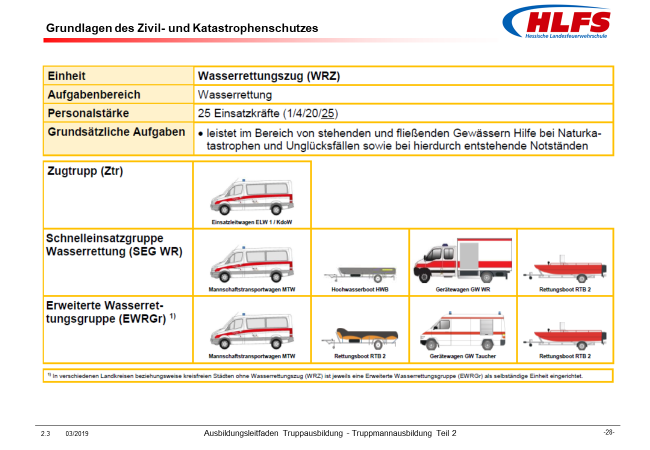 siehe InformationsblätterAusbildungseinheit: 2.31 Technische Hilfeleistungs-EinheitAusbildungseinheit: 2.31 Technische Hilfeleistungs-EinheitAusbildungseinheit: 2.31 Technische Hilfeleistungs-EinheitAusbildungseinheit: 2.31 Technische Hilfeleistungs-EinheitZeitLernzieleInhalt in StichwortenOrganisation / HinweiseDie Teilnehmer müssen1 mindie grundsätzlichen Aufgaben einer Technischen Hilfeleistungs-Einheit nennen können.Die grundsätzlichen Aufgaben einer Technischen Hilfeleistungs-Einheit (THE) ist die Unterstützung eines Löschzuges (LZ) bei derRettung von Menschen und Tiere und beim Schutz und/oder der Bergung von Sachwerten.Folie 29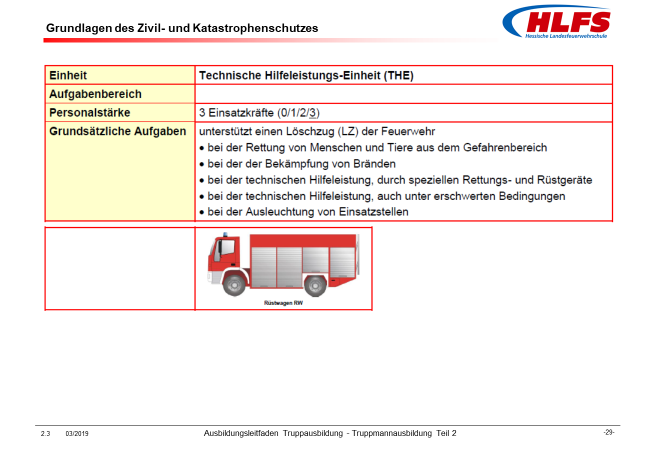 siehe InformationsblätterZusatzinformationFür den Aufgabenbereich Bergung und Instandsetzung werden vom Land keine eigenständigen Einheiten des Katastrophenschutzes vorgehalten. Das Land fördert jedoch für überörtliche technische Hilfeleistungen die Beschaffung von Rüstwagen der Feuerwehr.Ausbildungseinheit: 2.32 Technischer ZugAusbildungseinheit: 2.32 Technischer ZugAusbildungseinheit: 2.32 Technischer ZugAusbildungseinheit: 2.32 Technischer ZugZeitLernzieleInhalt in StichwortenOrganisation / HinweiseDie Teilnehmer müssen1 mineinen Technischen Zug des Technischen Hilfswerkes beschreiben können.Ein Technischer Zug (TZ) ist die Basiseinheit des Technische Hilfswerkes und besteht aus einem Zugtrupp, zwei universellen Bergungsgruppen und einer spezialisierten Fachgruppe. Jeder Ortsverband des Technischen Hilfswerkes verfügt über mindestens einen Technischen Zug.Folie 30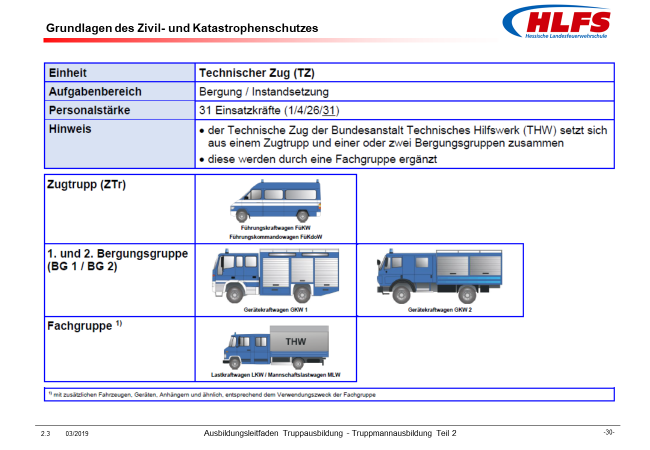 siehe InformationsblätterAusbildungseinheit: 2.33 Fachgruppen und EinheitenAusbildungseinheit: 2.33 Fachgruppen und EinheitenAusbildungseinheit: 2.33 Fachgruppen und EinheitenAusbildungseinheit: 2.33 Fachgruppen und EinheitenZeitLernzieleInhalt in StichwortenOrganisation / HinweiseDie Teilnehmer müssen1 minFachgruppen des Technischen Hilfswerkes nennen können.In Hessen sind folgende Fachgruppen und Einheiten stationiert: Fachgruppe Führung und Kommunikation (FGr FK)Fachgruppe Logistik (FGr Log)Fachgruppe Infrastruktur (FGr I) Fachgruppe Räumen (FGr R) Fachgruppe Elektroversorgung (FGr E)Fachgruppe Wasserschaden/Pumpen (FGr WP) Fachgruppe Trinkwasserversorgung (FGr TW) Fachgruppe Ortung (FGr O)Fachgruppe Wassergefahren (FGr W)Fachgruppe Ölschaden Binnen (FGr Ö)Fachgruppe Beleuchtung (FGr Bel)Fachgruppe Sprengen (FGr Sp)Schnelleinsatz-Einheit Bergung ABC (SEB-ABC)Folie 31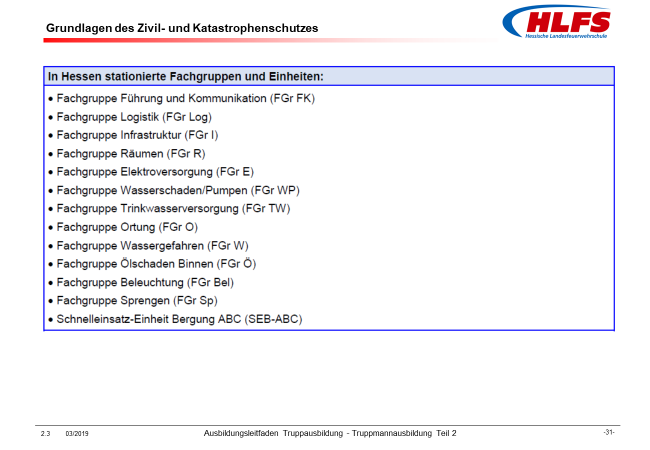 siehe InformationsblätterAusbildungseinheit: 2.34 Sondereinsatzmittel „Katastrophenschutz“Ausbildungseinheit: 2.34 Sondereinsatzmittel „Katastrophenschutz“Ausbildungseinheit: 2.34 Sondereinsatzmittel „Katastrophenschutz“Ausbildungseinheit: 2.34 Sondereinsatzmittel „Katastrophenschutz“ZeitLernzieleInhalt in StichwortenOrganisation / HinweiseDie Teilnehmer müssen1 mindie Sondereinsatzmittel „Katastrophenschutz“ des Landes Hessen   nennen können.Zu den Sondereinsatzmitteln „Katastrophenschutz“ des Landes Hessen gehören zum Beispiel:Abrollbehälter AB-StromFeuerwehranhänger FwA-StromAbrollbehälter AB-Plane/SpriegelAbrollbehälter AB-Sandsack/EnergieAbrollbehälter AB-HochwasserFeuerwehranhänger FwA-IuKFolie 32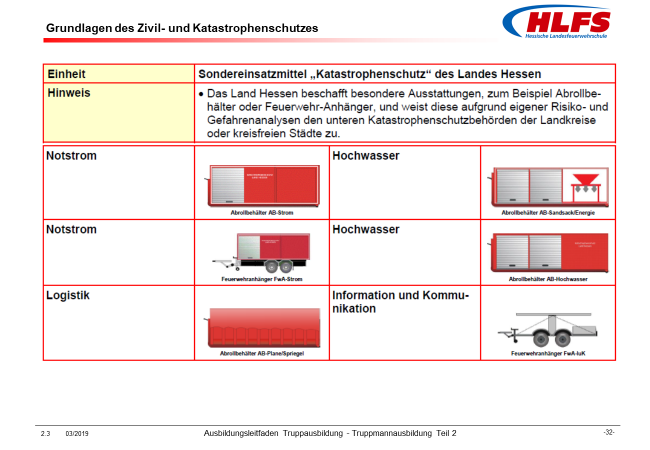 siehe InformationsblätterAusbildungseinheit: 2.35 Einsatzkräfte im KatastrophenschutzAusbildungseinheit: 2.35 Einsatzkräfte im KatastrophenschutzAusbildungseinheit: 2.35 Einsatzkräfte im KatastrophenschutzAusbildungseinheit: 2.35 Einsatzkräfte im KatastrophenschutzZeitLernzieleInhalt in StichwortenOrganisation / HinweiseDie Teilnehmer müssen1 mindie Einsatzkräfte im Katastrophenschutz beschreiben können.Einsatzkräfte der verschiedenen Organisationen im Katastrophenschutz (auch Helfer genannt) wirken in Einheiten und Einrichtungen des Katastrophenschutzes mit und sind in taktischen Einheiten und Einrichtungen gegliedert, die unter einer einheitlichen Führung stehen und festgelegte Aufgaben haben.eventuell Tafelbild oder FlipchartFolie 33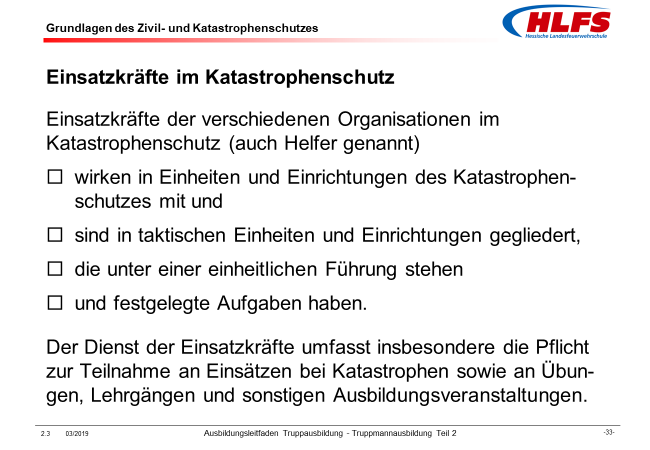 Lernunterlage Kapitel 5ZusatzinformationÜbungen und Ausbildungsveranstaltungen für den Katastrophenschutz sind mit Rücksicht auf bestehende Arbeits- und Dienstverhältnisse der Einsatzkräfte im Katastrophenschutz möglichst in die arbeitsfreie Zeit zu legen. Soweit es zur Erreichung des Übungszieles erforderlich ist, können Übungen auch an gesetzlichen Feiertagen stattfinden.Ausbildungseinheit: 2.36 Ausstattungskonzept des BundesAusbildungseinheit: 2.36 Ausstattungskonzept des BundesAusbildungseinheit: 2.36 Ausstattungskonzept des BundesAusbildungseinheit: 2.36 Ausstattungskonzept des BundesZeitLernzieleInhalt in StichwortenOrganisation / HinweiseDie Teilnehmer müssen1 mindas Ausstattungskonzept des Bundes beschreiben können.Der Bund ergänzt den Katastrophenschutz der Länder. Das dafür erstellte Ausstattungskonzept setzt sich aus der Kernkomponente für besondere Gefahrenlagen und der Unterstützungskomponente zusammen. Ziel ist die schwerpunktmäßige Ergänzung des Katastrophenschutzes der Länder für besondere Einsatzlagen wie zum Beispiel CBRN-Gefahren und Massenanfall von Verletzten. Folie 34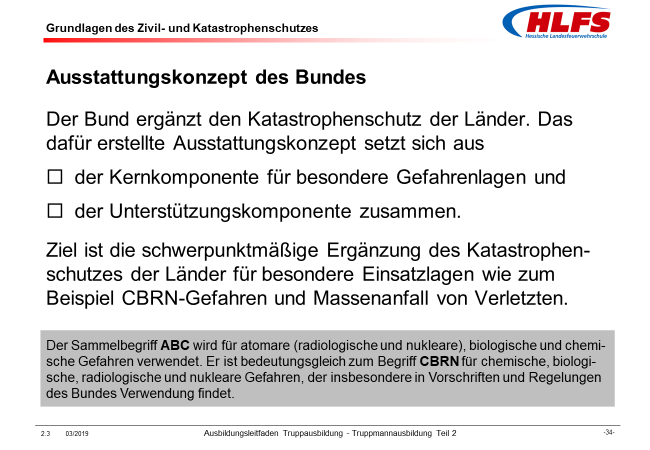 Lernunterlage Kapitel 6ZusatzinformationDer Sammelbegriff ABC wird für atomare (radiologische und nukleare), biologische und chemische Gefahren verwendet. Er ist bedeutungsgleich zum Begriff CBRN für chemische, biologische, radiologische und nukleare Gefahren, der insbesondere in Vorschriften und Regelungen des Bundes Verwendung findet.Ausbildungseinheit: 2.37 Kernkomponente des Bundes / Standardisierte ergänzende AusstattungAusbildungseinheit: 2.37 Kernkomponente des Bundes / Standardisierte ergänzende AusstattungAusbildungseinheit: 2.37 Kernkomponente des Bundes / Standardisierte ergänzende AusstattungAusbildungseinheit: 2.37 Kernkomponente des Bundes / Standardisierte ergänzende AusstattungZeitLernzieleInhalt in StichwortenOrganisation / HinweiseDie Teilnehmer müssen1 mindie Kernkomponente des Bundes für besondere Gefahrenlagen nennen können.Die Kernkomponente für besondere Gefahrenlagen besteht aus der standardisierten, ergänzenden Ausstattung für CBRN-Lagen,……Folie 35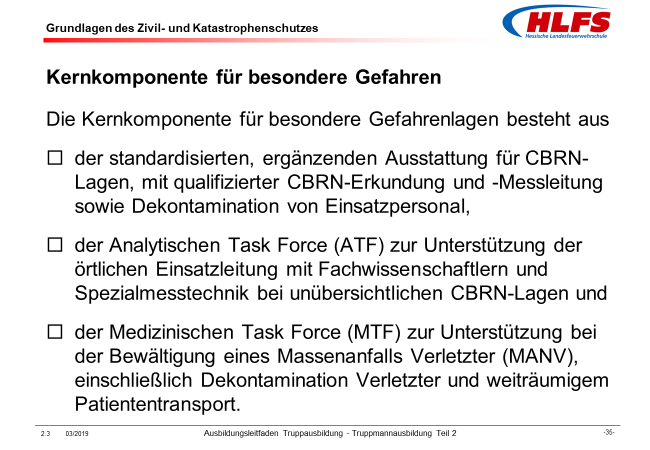 Lernunterlage Kapitel 6.1Ausbildungseinheit: 2.38 Kernkomponente des Bundes / Analytische Task Force, Medizinische Task ForceAusbildungseinheit: 2.38 Kernkomponente des Bundes / Analytische Task Force, Medizinische Task ForceAusbildungseinheit: 2.38 Kernkomponente des Bundes / Analytische Task Force, Medizinische Task ForceAusbildungseinheit: 2.38 Kernkomponente des Bundes / Analytische Task Force, Medizinische Task ForceZeitLernzieleInhalt in StichwortenOrganisation / HinweiseDie Teilnehmer müssen1 mindie Kernkomponente des Bundes für besondere Gefahrenlagen nennen können.Die Kernkomponente für besondere Gefahrenlagen besteht aus …der Analytischen Task Force (ATF) zur Unterstützung der örtlichen Einsatzleitung und der Medizinischen Task Force (MTF) zur Unterstützung bei der Bewältigung eines Massenanfalls Verletzter (MANV)Folie 35Lernunterlage Kapitel 6.1Ausbildungseinheit: 2.39 Unterstützungskomponente des BundesAusbildungseinheit: 2.39 Unterstützungskomponente des BundesAusbildungseinheit: 2.39 Unterstützungskomponente des BundesAusbildungseinheit: 2.39 Unterstützungskomponente des BundesZeitLernzieleInhalt in StichwortenOrganisation / HinweiseDie Teilnehmer müssen1 mindie Unterstützungskomponente des Bundes für den Katastrophenschutz der Länder nennen können.Die Unterstützungskomponente des Bundes besteht aus standardisierten Fahrzeugen für den Brandschutz, die Betreuung und für den Patiententransport, wobei die Länder innerhalb ihres Ergänzungsumfangs die Möglichkeit der Anpassung an Besonderheiten der Länder haben.Folie 36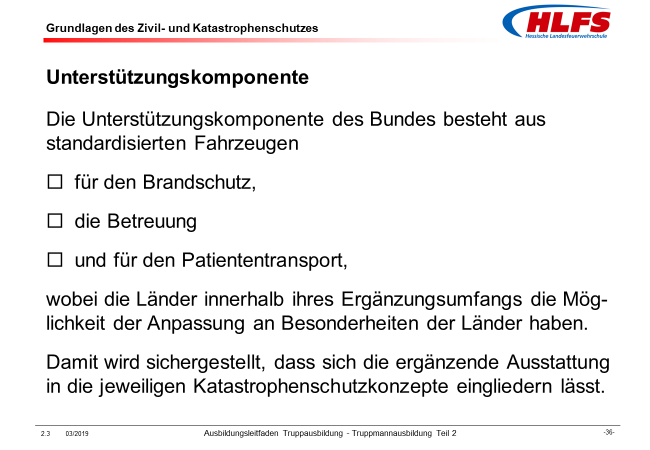 Lernunterlage Kapitel 6.2Ausbildungseinheit: 2.40 AbschlussAusbildungseinheit: 2.40 AbschlussAusbildungseinheit: 2.40 AbschlussAusbildungseinheit: 2.40 AbschlussZeitLernzieleInhalt in StichwortenOrganisation / Hinweise3 minZusammenfassung:Die Teilnehmer müssen die Einheiten und Einrichtungen des Katastrophenschutzes und die Ergänzungen des    Zivilschutzes und der Katastrophenhilfe durch den Bund wiedergeben können.Folie 37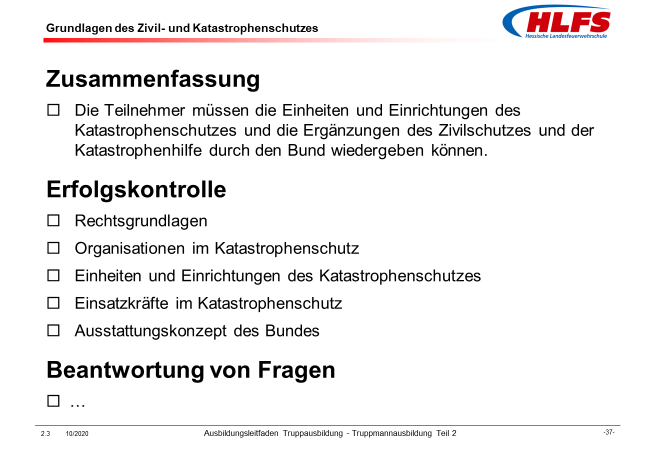 3 minErfolgskontrolle:RechtsgrundlagenOrganisationen im KatastrophenschutzEinheiten und Einrichtungen des Katastrophenschutzes Einsatzkräfte im KatastrophenschutzAusstattungskonzept des BundesFolie 373 minBeantwortung von Fragen:…Folie 37